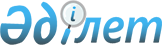 О внесении изменений в решение XХХV сессии Шетского районного маслихата от 27 декабря 2019 года № 35/317 "Об утверждении бюджетов на 2020-2022 годы сельских округов и поселков Шетского района"Решение Шетского районного маслихата Карагандинской области от 23 сентября 2020 года № 42/390. Зарегистрировано Департаментом юстиции Карагандинской области 1 октября 2020 года № 6053
      В соответствии с Бюджетным кодексом Республики Казахстан от 4 декабря 2008 года, Законом Республики Казахстан от 23 января 2001 года "О местном государственном управлении и самоуправлении в Республике Казахстан" районный маслихат РЕШИЛ:
      1. Внести в решение XХХV сессии Шетского районного маслихата от 27 декабря 2019 года №35/317 "Об утверждении бюджетов на 2020-2022 годы сельских округов и поселков Шетского района" (зарегистрировано в Реестре государственной регистрации нормативных правовых актов за №5671, опубликовано в газете "Шет Шұғыласы" 16 января 2020 года № 03 (10. 780), в Эталонном контрольном банке нормативных правовых актов Республики Казахстан в электронном виде 20 января 2020 года), следующие изменения:
      пункты 1, 2, 3, 4, 5, 6, 7, 8, 9, 10, 11, 12, 13, 14, 15, 16, 17, 18, 19, 20, 21, 22, 23, 24, 25 изложить в следующей редакции:
      "1. Утвердить бюджет Аксу-Аюлинского сельского округа на 2020-2022 годы согласно приложениям 1, 2, 3 в том числе на 2020 год в следующих объемах:
      1) доходы – 424596 тысяч тенге, в том числе:
      налоговые поступления – 7000 тысяч тенге;
      поступлениям трансфертов – 417596 тысяч тенге;
      2) затраты – 454436 тысяч тенге;
      3) чистое бюджетное кредитование – 0 тысяч тенге:
      бюджетные кредиты – 0 тысяч тенге;
      погашение бюджетных кредитов – 0 тысяч тенге;
      4) сальдо по операциям с финансовыми активами – 0 тысяч тенге:
      приобретение финансовых активов – 0 тысяч тенге;
      поступления от продажи финансовых активов государства – 0 тысяч тенге;
      5) дефицит (профицит) бюджета – минус 19320 тысяч тенге;
      6) финансирование дефицита (использование профицита) бюджета – 19320 тысяч тенге:
      поступление займов – 0 тысяч тенге;
      погашение займов – 0 тысяч тенге;
      используемые остатки бюджетных средств – 10520 тысяч тенге.
      2. Утвердить бюджет поселка Агадырь на 2020-2022 годы согласно приложениям 4, 5, 6 в том числе на 2020 год в следующих объемах:
      1) доходы – 525425 тысяч тенге, в том числе:
      налоговые поступления – 9516 тысяч тенге;
      поступлениям трансфертов – 515909 тысяч тенге;
      2) затраты – 552918 тысяч тенге;
      3) чистое бюджетное кредитование – 0 тысяч тенге:
      бюджетные кредиты – 0 тысяч тенге;
      погашение бюджетных кредитов – 0 тысяч тенге;
      4) сальдо по операциям с финансовыми активами – 0 тысяч тенге:
      приобретение финансовых активов – 0 тысяч тенге;
      поступления от продажи финансовых активов государства – 0 тысяч тенге;
      5) дефицит (профицит) бюджета – минус 9500 тысяч тенге;
      6) финансирование дефицита (использование профицита) бюджета – 9500 тысяч тенге:
      поступление займов – 0 тысяч тенге;
      погашение займов – 0 тысяч тенге;
      используемые остатки бюджетных средств – 17993 тысяч тенге.
      3. Утвердить бюджет поселка имени Сакена Сейфуллина на 2020-2022 годы согласно приложениям 7, 8, 9 в том числе на 2020 год в следующих объемах:
      1) доходы – 128906 тысяч тенге, в том числе:
      налоговые поступления – 2600 тысяч тенге;
      поступлениям трансфертов – 126306 тысяч тенге;
      2) затраты – 173613 тысяч тенге;
      3) чистое бюджетное кредитование – 0 тысяч тенге:
      бюджетные кредиты – 0 тысяч тенге;
      погашение бюджетных кредитов – 0 тысяч тенге;
      4) сальдо по операциям с финансовыми активами – 0 тысяч тенге:
      приобретение финансовых активов – 0 тысяч тенге;
      поступления от продажи финансовых активов государства – 0 тысяч тенге;
      5) дефицит (профицит) бюджета – минус 42500 тысяч тенге;
      6) финансирование дефицита (использование профицита) бюджета – 42500 тысяч тенге:
      поступление займов – 0 тысяч тенге;
      погашение займов – 0 тысяч тенге;
      используемые остатки бюджетных средств – 2207 тысяч тенге.
      4. Утвердить бюджет поселка Акжал на 2020-2022 годы согласно приложениям 10, 11, 12 в том числе на 2020 год в следующих объемах:
      1) доходы – 161033 тысяч тенге, в том числе:
      налоговые поступления – 5930 тысяч тенге;
      поступлениям трансфертов – 155103 тысяч тенге;
      2) затраты – 225169 тысяч тенге;
      3) чистое бюджетное кредитование – 0 тысяч тенге:
      бюджетные кредиты – 0 тысяч тенге;
      погашение бюджетных кредитов – 0 тысяч тенге;
      4) сальдо по операциям с финансовыми активами – 0 тысяч тенге:
      приобретение финансовых активов – 0 тысяч тенге;
      поступления от продажи финансовых активов государства – 0 тысяч тенге;
      5) дефицит (профицит) бюджета – минус 54676 тысяч тенге;
      6) финансирование дефицита (использование профицита) бюджета – 54676 тысяч тенге:
      поступление займов – 0 тысяч тенге;
      погашение займов – 0 тысяч тенге;
      используемые остатки бюджетных средств – 9460 тысяч тенге.
      5. Утвердить бюджет поселка Мойынты на 2020-2022 годы согласно приложениям 13, 14, 15 в том числе на 2020 год в следующих объемах:
      1) доходы – 104441 тысяч тенге, в том числе:
      налоговые поступления – 370 тысяч тенге;
      поступлениям трансфертов – 104071 тысяч тенге;
      2) затраты – 105647 тысяч тенге;
      3) чистое бюджетное кредитование – 0 тысяч тенге:
      бюджетные кредиты – 0 тысяч тенге;
      погашение бюджетных кредитов – 0 тысяч тенге;
      4) сальдо по операциям с финансовыми активами – 0 тысяч тенге:
      приобретение финансовых активов – 0 тысяч тенге;
      поступления от продажи финансовых активов государства – 0 тысяч тенге;
      5) дефицит (профицит) бюджета – минус 0 тысяч тенге;
      6) финансирование дефицита (использование профицита) бюджета – 0 тысяч тенге:
      поступление займов – 0 тысяч тенге;
      погашение займов – 0 тысяч тенге;
      используемые остатки бюджетных средств – 1206 тысяч тенге.
      6. Утвердить бюджет поселка Акшатау на 2020-2022 годы согласно приложениям 16, 17, 18 в том числе на 2020 год в следующих объемах:
      1) доходы – 44649 тысяч тенге, в том числе:
      налоговые поступления – 1935 тысяч тенге;
      поступлениям трансфертов – 42714 тысяч тенге;
      2) затраты – 10953 тысяч тенге;
      3) чистое бюджетное кредитование – 0 тысяч тенге:
      бюджетные кредиты – 0 тысяч тенге;
      погашение бюджетных кредитов – 0 тысяч тенге;
      4) сальдо по операциям с финансовыми активами – 0 тысяч тенге:
      приобретение финансовых активов – 0 тысяч тенге;
      поступления от продажи финансовых активов государства – 0 тысяч тенге;
      5) дефицит (профицит) бюджета – минус 66304 тысяч тенге;
      6) финансирование дефицита (использование профицита) бюджета – 66304 тысяч тенге:
      поступление займов – 0 тысяч тенге;
      погашение займов – 0 тысяч тенге;
      используемые остатки бюджетных средств – 0 тысяч тенге.
      7. Утвердить бюджет поселка Дария на 2020-2022 годы согласно приложениям 19, 20, 21 в том числе на 2020 год в следующих объемах:
      1) доходы – 45629 тысяч тенге, в том числе:
      налоговые поступления – 154 тысяч тенге;
      поступлениям трансфертов – 45475 тысяч тенге;
      2) затраты – 45629 тысяч тенге;
      3) чистое бюджетное кредитование – 0 тысяч тенге:
      бюджетные кредиты – 0 тысяч тенге;
      погашение бюджетных кредитов – 0 тысяч тенге;
      4) сальдо по операциям с финансовыми активами – 0 тысяч тенге:
      приобретение финансовых активов – 0 тысяч тенге;
      поступления от продажи финансовых активов государства – 0 тысяч тенге;
      5) дефицит (профицит) бюджета – минус 0 тысяч тенге;
      6) финансирование дефицита (использование профицита) бюджета – 0 тысяч тенге:
      поступление займов – 0 тысяч тенге;
      погашение займов – 0 тысяч тенге;
      используемые остатки бюджетных средств – 0 тысяч тенге.
      8. Утвердить бюджет поселка Жамбыл на 2020-2022 годы согласно приложениям 22, 23, 24 в том числе на 2020 год в следующих объемах:
      1) доходы – 18359 тысяч тенге, в том числе:
      налоговые поступления – 6 тысяч тенге;
      поступлениям трансфертов – 18353 тысяч тенге;
      2) затраты – 18359 тысяч тенге;
      3) чистое бюджетное кредитование – 0 тысяч тенге:
      бюджетные кредиты – 0 тысяч тенге;
      погашение бюджетных кредитов – 0 тысяч тенге;
      4) сальдо по операциям с финансовыми активами – 0 тысяч тенге:
      приобретение финансовых активов – 0 тысяч тенге;
      поступления от продажи финансовых активов государства – 0 тысяч тенге;
      5) дефицит (профицит) бюджета – минус 0 тысяч тенге;
      6) финансирование дефицита (использование профицита) бюджета – 0 тысяч тенге:
      поступление займов – 0 тысяч тенге;
      погашение займов – 0 тысяч тенге;
      используемые остатки бюджетных средств – 0 тысяч тенге.
      9. Утвердить бюджет Акшокинского сельского округа на 2020-2022 годы согласно приложениям 25, 26, 27 в том числе на 2020 год в следующих объемах:
      1) доходы – 39287 тысяч тенге, в том числе:
      налоговые поступления – 88 тысяч тенге;
      поступлениям трансфертов – 39199 тысяч тенге;
      2) затраты – 39287 тысяч тенге;
      3) чистое бюджетное кредитование – 0 тысяч тенге:
      бюджетные кредиты – 0 тысяч тенге;
      погашение бюджетных кредитов – 0 тысяч тенге;
      4) сальдо по операциям с финансовыми активами – 0 тысяч тенге:
      приобретение финансовых активов – 0 тысяч тенге;
      поступления от продажи финансовых активов государства – 0 тысяч тенге;
      5) дефицит (профицит) бюджета – минус 0 тысяч тенге;
      6) финансирование дефицита (использование профицита) бюджета – 0 тысяч тенге:
      поступление займов – 0 тысяч тенге;
      погашение займов – 0 тысяч тенге;
      используемые остатки бюджетных средств – 0 тысяч тенге.
      10. Утвердить бюджет Нижние Кайрактинского сельского округа на 2020-2022 годы согласно приложениям 28, 29, 30 в том числе на 2020 год в следующих объемах:
      1) доходы – 60336 тысяч тенге, в том числе:
      налоговые поступления – 227 тысяч тенге;
      поступлениям трансфертов – 60109 тысяч тенге;
      2) затраты – 92507 тысяч тенге;
      3) чистое бюджетное кредитование – 0 тысяч тенге:
      бюджетные кредиты – 0 тысяч тенге;
      погашение бюджетных кредитов – 0 тысяч тенге;
      4) сальдо по операциям с финансовыми активами – 0 тысяч тенге:
      приобретение финансовых активов – 0 тысяч тенге;
      поступления от продажи финансовых активов государства – 0 тысяч тенге;
      5) дефицит (профицит) бюджета – минус 32171 тысяч тенге;
      6) финансирование дефицита (использование профицита) бюджета – 32171 тысяч тенге:
      поступление займов – 0 тысяч тенге;
      погашение займов – 0 тысяч тенге;
      используемые остатки бюджетных средств – 0 тысяч тенге.
      11. Утвердить бюджет Талдинского сельского округа на 2020-2022 годы согласно приложениям 31, 32, 33 в том числе на 2020 год в следующих объемах:
      1) доходы – 85990 тысяч тенге, в том числе:
      налоговые поступления – 172 тысяч тенге;
      поступлениям трансфертов – 85818 тысяч тенге;
      2) затраты – 85990 тысяч тенге;
      3) чистое бюджетное кредитование – 0 тысяч тенге:
      бюджетные кредиты – 0 тысяч тенге;
      погашение бюджетных кредитов – 0 тысяч тенге;
      4) сальдо по операциям с финансовыми активами – 0 тысяч тенге:
      приобретение финансовых активов – 0 тысяч тенге;
      поступления от продажи финансовых активов государства – 0 тысяч тенге;
      5) дефицит (профицит) бюджета – минус 0 тысяч тенге;
      6) финансирование дефицита (использование профицита) бюджета – 0 тысяч тенге:
      поступление займов – 0 тысяч тенге;
      погашение займов – 0 тысяч тенге;
      используемые остатки бюджетных средств – 0 тысяч тенге.
      12. Утвердить бюджет Успенского сельского округа на 2020-2022 годы согласно приложениям 34, 35, 36 в том числе на 2020 год в следующих объемах:
      1) доходы – 75752 тысяч тенге, в том числе:
      налоговые поступления – 347 тысяч тенге;
      поступлениям трансфертов – 75405 тысяч тенге;
      2) затраты – 75752 тысяч тенге;
      3) чистое бюджетное кредитование – 0 тысяч тенге:
      бюджетные кредиты – 0 тысяч тенге;
      погашение бюджетных кредитов – 0 тысяч тенге;
      4) сальдо по операциям с финансовыми активами – 0 тысяч тенге:
      приобретение финансовых активов – 0 тысяч тенге;
      поступления от продажи финансовых активов государства – 0 тысяч тенге;
      5) дефицит (профицит) бюджета – минус 0 тысяч тенге;
      6) финансирование дефицита (использование профицита) бюджета – 0 тысяч тенге:
      поступление займов – 0 тысяч тенге;
      погашение займов – 0 тысяч тенге;
      используемые остатки бюджетных средств – 0 тысяч тенге.
      13. Утвердить бюджет Шетского сельского округа на 2020-2022 годы согласно приложениям 37, 38, 39 в том числе на 2020 год в следующих объемах:
      1) доходы – 117338 тысяч тенге, в том числе:
      налоговые поступления – 100 тысяч тенге;
      поступлениям трансфертов – 117238 тысяч тенге;
      2) затраты – 117338 тысяч тенге;
      3) чистое бюджетное кредитование – 0 тысяч тенге:
      бюджетные кредиты – 0 тысяч тенге;
      погашение бюджетных кредитов – 0 тысяч тенге;
      4) сальдо по операциям с финансовыми активами – 0 тысяч тенге:
      приобретение финансовых активов – 0 тысяч тенге;
      поступления от продажи финансовых активов государства – 0 тысяч тенге;
      5) дефицит (профицит) бюджета – минус 0 тысяч тенге;
      6) финансирование дефицита (использование профицита) бюджета – 0 тысяч тенге:
      поступление займов – 0 тысяч тенге;
      погашение займов – 0 тысяч тенге;
      используемые остатки бюджетных средств – 0 тысяч тенге.
      14. Утвердить бюджет Акойского сельского округа на 2020-2022 годы согласно приложениям 40, 41, 42 в том числе на 2020 год в следующих объемах:
      1) доходы – 60769 тысяч тенге, в том числе:
      налоговые поступления – 180 тысяч тенге;
      поступлениям трансфертов – 60589 тысяч тенге;
      2) затраты – 60769 тысяч тенге;
      3) чистое бюджетное кредитование – 0 тысяч тенге:
      бюджетные кредиты – 0 тысяч тенге;
      погашение бюджетных кредитов – 0 тысяч тенге;
      4) сальдо по операциям с финансовыми активами – 0 тысяч тенге:
      приобретение финансовых активов – 0 тысяч тенге;
      поступления от продажи финансовых активов государства – 0 тысяч тенге;
      5) дефицит (профицит) бюджета – минус 0 тысяч тенге;
      6) финансирование дефицита (использование профицита) бюджета – 0 тысяч тенге:
      поступление займов – 0 тысяч тенге;
      погашение займов – 0 тысяч тенге;
      используемые остатки бюджетных средств – 0 тысяч тенге.
      15. Утвердить бюджет Батыкского сельского округа на 2020-2022 годы согласно приложениям 43, 44, 45 в том числе на 2020 год в следующих объемах:
      1) доходы – 42246 тысяч тенге, в том числе:
      налоговые поступления – 105 тысяч тенге;
      поступлениям трансфертов – 42141 тысяч тенге;
      2) затраты – 64047 тысяч тенге;
      3) чистое бюджетное кредитование – 0 тысяч тенге:
      бюджетные кредиты – 0 тысяч тенге;
      погашение бюджетных кредитов – 0 тысяч тенге;
      4) сальдо по операциям с финансовыми активами – 0 тысяч тенге:
      приобретение финансовых активов – 0 тысяч тенге;
      поступления от продажи финансовых активов государства – 0 тысяч тенге;
      5) дефицит (профицит) бюджета – минус 21801 тысяч тенге;
      6) финансирование дефицита (использование профицита) бюджета – 21801 тысяч тенге:
      поступление займов – 0 тысяч тенге;
      погашение займов – 0 тысяч тенге;
      используемые остатки бюджетных средств – 0 тысяч тенге.
      16. Утвердить бюджет Босагинского сельского округа на 2020-2022 годы согласно приложениям 46, 47, 48 в том числе на 2020 год в следующих объемах:
      1) доходы – 50724 тысяч тенге, в том числе:
      налоговые поступления – 71 тысяч тенге;
      поступлениям трансфертов – 50653 тысяч тенге;
      2) затраты – 59724 тысяч тенге;
      3) чистое бюджетное кредитование – 0 тысяч тенге:
      бюджетные кредиты – 0 тысяч тенге;
      погашение бюджетных кредитов – 0 тысяч тенге;
      4) сальдо по операциям с финансовыми активами – 0 тысяч тенге:
      приобретение финансовых активов – 0 тысяч тенге;
      поступления от продажи финансовых активов государства – 0 тысяч тенге;
      5) дефицит (профицит) бюджета – минус 9000 тысяч тенге;
      6) финансирование дефицита (использование профицита) бюджета – 9000 тысяч тенге:
      поступление займов – 0 тысяч тенге;
      погашение займов – 0 тысяч тенге;
      используемые остатки бюджетных средств – 0 тысяч тенге.
      17. Утвердить бюджет Бурминского сельского округа на 2020-2022 годы согласно приложениям 49, 50, 51 в том числе на 2020 год в следующих объемах:
      1) доходы – 34508 тысяч тенге, в том числе:
      налоговые поступления – 144 тысяч тенге;
      поступлениям трансфертов – 34364 тысяч тенге;
      2) затраты – 34508 тысяч тенге;
      3) чистое бюджетное кредитование – 0 тысяч тенге:
      бюджетные кредиты – 0 тысяч тенге;
      погашение бюджетных кредитов – 0 тысяч тенге;
      4) сальдо по операциям с финансовыми активами – 0 тысяч тенге:
      приобретение финансовых активов – 0 тысяч тенге;
      поступления от продажи финансовых активов государства – 0 тысяч тенге;
      5) дефицит (профицит) бюджета – минус 0 тысяч тенге;
      6) финансирование дефицита (использование профицита) бюджета – 0 тысяч тенге:
      поступление займов – 0 тысяч тенге;
      погашение займов – 0 тысяч тенге;
      используемые остатки бюджетных средств – 0 тысяч тенге.
      18. Утвердить бюджет сельского округа имени Карима Мынбаева на 2020-2022 годы согласно приложениям 52, 53, 54 в том числе на 2020 год в следующих объемах:
      1) доходы – 26511 тысяч тенге, в том числе:
      налоговые поступления – 6 тысяч тенге;
      поступлениям трансфертов – 26505 тысяч тенге;
      2) затраты – 26511 тысяч тенге;
      3) чистое бюджетное кредитование – 0 тысяч тенге:
      бюджетные кредиты – 0 тысяч тенге;
      погашение бюджетных кредитов – 0 тысяч тенге;
      4) сальдо по операциям с финансовыми активами – 0 тысяч тенге:
      приобретение финансовых активов – 0 тысяч тенге;
      поступления от продажи финансовых активов государства – 0 тысяч тенге;
      5) дефицит (профицит) бюджета – минус 0 тысяч тенге;
      6) финансирование дефицита (использование профицита) бюджета – 0 тысяч тенге:
      поступление займов – 0 тысяч тенге;
      погашение займов – 0 тысяч тенге;
      используемые остатки бюджетных средств – 0 тысяч тенге.
      19. Утвердить бюджет Кеншокинского сельского округа на 2020-2022 годы согласно приложениям 55, 56, 57 в том числе на 2020 год в следующих объемах:
      1) доходы – 30377 тысяч тенге, в том числе:
      налоговые поступления – 57 тысяч тенге;
      поступлениям трансфертов – 30320 тысяч тенге;
      2) затраты – 30377 тысяч тенге;
      3) чистое бюджетное кредитование – 0 тысяч тенге:
      бюджетные кредиты – 0 тысяч тенге;
      погашение бюджетных кредитов – 0 тысяч тенге;
      4) сальдо по операциям с финансовыми активами – 0 тысяч тенге:
      приобретение финансовых активов – 0 тысяч тенге;
      поступления от продажи финансовых активов государства – 0 тысяч тенге;
      5) дефицит (профицит) бюджета – минус 0 тысяч тенге;
      6) финансирование дефицита (использование профицита) бюджета – 0 тысяч тенге:
      поступление займов – 0 тысяч тенге;
      погашение займов – 0 тысяч тенге;
      используемые остатки бюджетных средств – 0 тысяч тенге.
      20. Утвердить бюджет Кииктинского сельского округа на 2020-2022 годы согласно приложениям 58, 59, 60 в том числе на 2020 год в следующих объемах:
      1) доходы – 45733 тысяч тенге, в том числе:
      налоговые поступления – 56 тысяч тенге;
      поступлениям трансфертов – 45677 тысяч тенге;
      2) затраты – 45733 тысяч тенге;
      3) чистое бюджетное кредитование – 0 тысяч тенге:
      бюджетные кредиты – 0 тысяч тенге;
      погашение бюджетных кредитов – 0 тысяч тенге;
      4) сальдо по операциям с финансовыми активами – 0 тысяч тенге:
      приобретение финансовых активов – 0 тысяч тенге;
      поступления от продажи финансовых активов государства – 0 тысяч тенге;
      5) дефицит (профицит) бюджета – минус 0 тысяч тенге;
      6) финансирование дефицита (использование профицита) бюджета – 0 тысяч тенге:
      поступление займов – 0 тысяч тенге;
      погашение займов – 0 тысяч тенге;
      используемые остатки бюджетных средств – 0 тысяч тенге.
      21. Утвердить бюджет Коктенкольского сельского округа на 2020-2022 годы согласно приложениям 61, 62, 63 в том числе на 2020 год в следующих объемах:
      1) доходы – 48759 тысяч тенге, в том числе:
      налоговые поступления – 298 тысяч тенге;
      поступлениям трансфертов – 48461 тысяч тенге;
      2) затраты – 48759 тысяч тенге;
      3) чистое бюджетное кредитование – 0 тысяч тенге:
      бюджетные кредиты – 0 тысяч тенге;
      погашение бюджетных кредитов – 0 тысяч тенге;
      4) сальдо по операциям с финансовыми активами – 0 тысяч тенге:
      приобретение финансовых активов – 0 тысяч тенге;
      поступления от продажи финансовых активов государства – 0 тысяч тенге;
      5) дефицит (профицит) бюджета – минус 0 тысяч тенге;
      6) финансирование дефицита (использование профицита) бюджета – 0 тысяч тенге:
      поступление займов – 0 тысяч тенге;
      погашение займов – 0 тысяч тенге;
      используемые остатки бюджетных средств – 0 тысяч тенге.
      22. Утвердить бюджет Красная Полянского сельского округа на 2020-2022 годы согласно приложениям 64, 65, 66 в том числе на 2020 год в следующих объемах:
      1) доходы – 33007 тысяч тенге, в том числе:
      налоговые поступления – 1176 тысяч тенге;
      поступлениям трансфертов – 31831 тысяч тенге;
      2) затраты – 33007 тысяч тенге;
      3) чистое бюджетное кредитование – 0 тысяч тенге:
      бюджетные кредиты – 0 тысяч тенге;
      погашение бюджетных кредитов – 0 тысяч тенге;
      4) сальдо по операциям с финансовыми активами – 0 тысяч тенге:
      приобретение финансовых активов – 0 тысяч тенге;
      поступления от продажи финансовых активов государства – 0 тысяч тенге;
      5) дефицит (профицит) бюджета – минус 0 тысяч тенге;
      6) финансирование дефицита (использование профицита) бюджета – 0 тысяч тенге:
      поступление займов – 0 тысяч тенге;
      погашение займов – 0 тысяч тенге;
      используемые остатки бюджетных средств – 0 тысяч тенге.
      23. Утвердить бюджет Нураталдинского сельского округа на 2020-2022 годы согласно приложениям 67, 68, 69 в том числе на 2020 год в следующих объемах:
      1) доходы – 90357 тысяч тенге, в том числе:
      налоговые поступления – 316 тысяч тенге;
      поступлениям трансфертов – 90041 тысяч тенге;
      2) затраты – 98869 тысяч тенге;
      3) чистое бюджетное кредитование – 0 тысяч тенге:
      бюджетные кредиты – 0 тысяч тенге;
      погашение бюджетных кредитов – 0 тысяч тенге;
      4) сальдо по операциям с финансовыми активами – 0 тысяч тенге:
      приобретение финансовых активов – 0 тысяч тенге;
      поступления от продажи финансовых активов государства – 0 тысяч тенге;
      5) дефицит (профицит) бюджета – минус 8512 тысяч тенге;
      6) финансирование дефицита (использование профицита) бюджета – 8512 тысяч тенге:
      поступление займов – 0 тысяч тенге;
      погашение займов – 0 тысяч тенге;
      используемые остатки бюджетных средств – 0 тысяч тенге.
      24. Утвердить бюджет Ортауского сельского округа на 2020-2022 годы согласно приложениям 70, 71, 72 в том числе на 2020 год в следующих объемах:
      1) доходы – 36243 тысяч тенге, в том числе:
      налоговые поступления – 31 тысяч тенге;
      поступлениям трансфертов – 36212 тысяч тенге;
      2) затраты – 36243 тысяч тенге;
      3) чистое бюджетное кредитование – 0 тысяч тенге:
      бюджетные кредиты – 0 тысяч тенге;
      погашение бюджетных кредитов – 0 тысяч тенге;
      4) сальдо по операциям с финансовыми активами – 0 тысяч тенге:
      приобретение финансовых активов – 0 тысяч тенге;
      поступления от продажи финансовых активов государства – 0 тысяч тенге;
      5) дефицит (профицит) бюджета – минус 0 тысяч тенге;
      6) финансирование дефицита (использование профицита) бюджета – 0 тысяч тенге:
      поступление займов – 0 тысяч тенге;
      погашение займов – 0 тысяч тенге;
      используемые остатки бюджетных средств – 0 тысяч тенге.
      25. Утвердить бюджет Таглинского сельского округа на 2020-2022 годы согласно приложениям 73, 74, 75 в том числе на 2020 год в следующих объемах:
      1) доходы – 44301 тысяч тенге, в том числе:
      налоговые поступления – 131 тысяч тенге;
      поступлениям трансфертов – 44170 тысяч тенге;
      2) затраты – 44301 тысяч тенге;
      3) чистое бюджетное кредитование – 0 тысяч тенге:
      бюджетные кредиты – 0 тысяч тенге;
      погашение бюджетных кредитов – 0 тысяч тенге;
      4) сальдо по операциям с финансовыми активами – 0 тысяч тенге:
      приобретение финансовых активов – 0 тысяч тенге;
      поступления от продажи финансовых активов государства – 0 тысяч тенге;
      5) дефицит (профицит) бюджета – минус 0 тысяч тенге;
      6) финансирование дефицита (использование профицита) бюджета – 0 тысяч тенге:
      поступление займов – 0 тысяч тенге;
      погашение займов – 0 тысяч тенге;
      используемые остатки бюджетных средств – 0 тысяч тенге.";
      приложение 1, 4, 7, 10, 13, 16, 19, 22, 25, 28, 31, 34, 37, 40, 43, 46, 49, 52, 55, 58, 61, 64, 67, 70, 73 к указанному решению изложить в новой редакции согласно приложениям 1, 2, 3, 4, 5, 6, 7, 8, 9, 10, 11, 12, 13, 14, 15, 16, 17, 18, 19, 20, 21, 22, 23, 24, 25 к настоящему решению.
      2. Настоящее решение вводится в действие с 1 января 2020 года. Бюджет Аксу-Аюлинского сельского округа на 2020 год Бюджет поселка Агадырь на 2020 год Бюджет поселка имени С.Сейфуллина на 2020 год Бюджет поселка Акжал на 2020 год Бюджет поселка Мойынты на 2020 год Бюджет поселка Акшатау на 2020 год Бюджет поселка Дария на 2020 год Бюджет поселка Жамбыл на 2020 год Бюджет Акшокинского сельского округа 2020 год Бюджет Нижние Кайрактинского сельского округа на 2020 год Бюджет Талдинского сельского округа на 2020 год Бюджет Успенского сельского округа на 2020 год Бюджет Шетского сельского округа на 2020 год Бюджет Акойского сельского округа на 2020 год Бюджет Батыкского сельского округа на 2020 год Бюджет Босагинского сельского округа на 2020 год Бюджет Бурминского сельского округа на 2020 год Бюджет сельского округа имени Карима Мынбаева на 2020 год Бюджет Кеншокинского сельского округа на 2020 год Бюджет Кииктинского сельского округа на 2020 год Бюджет Коктенкольского сельского округа на 2020 год Бюджет Красная Полянского сельского округа на 2020 год Бюджет Нураталдинского сельского округа на 2020 год Бюджет Ортауского сельского округа на 2020 год Бюджет Таглинского сельского округа на 2020 год
					© 2012. РГП на ПХВ «Институт законодательства и правовой информации Республики Казахстан» Министерства юстиции Республики Казахстан
				
      Председатель сессии

Г. Мукушев

      Секретарь районного маслихата

Б. Тулеукулов
Приложение к решению /
Шетского районного
маслихата
от 23 сентября 2020 года
№ 42/390Приложение 1
к решению Шетского районного маслихата
от 27 декабря 2019 года №35/317
Категория 
Категория 
Категория 
Категория 
Сумма (тысяч тенге)
Класс
Класс
Класс
Сумма (тысяч тенге)
Подкласс
Подкласс
Сумма (тысяч тенге)
Наименование
Сумма (тысяч тенге)
1 
2
3
4
5
I. Доходы
424596
1
Налоговые поступления
7000
01
Подоходный налог
6000
2
Индивидуальный подоходный налог
6000
04
Hалоги на собственность
1000
1
Hалоги на имущество
200
3
Земельный налог
600
4
Hалог на транспортные средства
200
4
Поступления трансфертов
417596
02
Трансферты из вышестоящих органов государственного управления
417596
3
Трансферты из районного (города областного значения) бюджета
417596
Функциональная группа
Функциональная группа
Функциональная группа
Функциональная группа
Функциональная группа
Сумма (тысяч тенге)
Функциональная подгруппа
Функциональная подгруппа
Функциональная подгруппа
Функциональная подгруппа
Сумма (тысяч тенге)
Администратор бюджетных программ
Администратор бюджетных программ
Администратор бюджетных программ
Сумма (тысяч тенге)
Программа
Программа
Сумма (тысяч тенге)
Наименование
Сумма (тысяч тенге)
1 
2
3
4
5
6
ІІ.ЗАТРАТЫ
454436
01
Государственные услуги общего характера
104935
1
Представительные, исполнительные и другие органы, выполняющие общие функции государственного управления
104935
124
Аппарат акима города районного значения, села, поселка, сельского округа
104935
001
Услуги по обеспечению деятельности акима города районного значения, села, поселка, сельского округа
103915
022
Капитальные расходы государственного органа
1020
04
Образование
115672
1
Дошкольное воспитание и обучение
115672
124
Аппарат акима города районного значения, села, поселка, сельского округа
115672
004
Дошкольное воспитание и обучение и организация медицинского обслуживания в организациях дошкольного воспитания и обучения
115672
07
Жилищно-коммунальное хозяйство
201129
2
Коммунальное хозяйство
8100
124
Аппарат акима города районного значения, села, поселка, сельского округа
8100
014
Организация водоснабжения населенных пунктов
8100
3
Благоустройство населенных пунктов
193029
124
Аппарат акима города районного значения, села, поселка, сельского округа
193029
008
Освещение улиц в населенных пунктах
57305
009
Обеспечение санитарии населенных пунктов
2000
011
Благоустройство и озеленение населенных пунктов
133724
08
Культура, спорт, туризм и информационное пространство
1200
1
Деятельность в области культуры
1200
124
Аппарат акима города районного значения, села, поселка, сельского округа
1200
006
Поддержка культурно-досуговой работы на местном уровне
1200
12
Транспорт и коммуникации
31500
1
Автомобильный транспорт
31500
124
Аппарат акима города районного значения, села, поселка, сельского округа
31500
013
Обеспечение функционирования автомобильных дорог в городах районного значения, селах, поселках, сельских округах
31500
Категория
Категория
Категория
Категория
Сумма (тысяч тенге)
Класс
Класс
Класс
Сумма (тысяч тенге)
Подкласс
Подкласс
Сумма (тысяч тенге)
Наименование
Сумма (тысяч тенге)
1
2
3
4
5
ІІІ.Погашение бюджетных кредитов
0
Категория 
Категория 
Категория 
Категория 
Сумма (тысяч тенге)
Класс
Класс
Класс
Сумма (тысяч тенге)
Подкласс
Подкласс
Сумма (тысяч тенге)
Наименование
Сумма (тысяч тенге)
1
2
3
4
5
Поступления займов
19320
7
Поступления займов
19320
01
Поступления займов
19320
1
Внутренние государственные займы
19320
Функциональная группа
Функциональная группа
Функциональная группа
Функциональная группа
Функциональная группа
Сумма (тысяч тенге
Функциональная подгруппа
Функциональная подгруппа
Функциональная подгруппа
Функциональная подгруппа
Сумма (тысяч тенге
Администратор бюджетных программ
Администратор бюджетных программ
Администратор бюджетных программ
Сумма (тысяч тенге
Программа
Программа
Сумма (тысяч тенге
Наименование
Сумма (тысяч тенге
1 
2
3
4
5
6
IV. Сальдо по операциям с финансовыми активами
0
Функциональная группа
Функциональная группа
Функциональная группа
Функциональная группа
Функциональная группа
Сумма (тысяч тенге)
Функциональная подгруппа 
Функциональная подгруппа 
Функциональная подгруппа 
Функциональная подгруппа 
Сумма (тысяч тенге)
Администратор бюджетных программ 
Администратор бюджетных программ 
Администратор бюджетных программ 
Сумма (тысяч тенге)
Программа
Программа
Сумма (тысяч тенге)
Наименование
Сумма (тысяч тенге)
1 
2
3
4
5
6
V. Дефицит (профицит) бюджета
-19320
VI. Финансирование дефицита (использование профицита) бюджета
19320Приложение 2
к решению Шетского
районного маслихата
от 23 сентября 2020 года №42/390Приложение 4
к решению Шетского районного маслихата
от 27 декабря 2019 года №35/317
Категория
Категория
Категория
Категория
Сумма (тысяч тенге)
Класс
Класс
Класс
Сумма (тысяч тенге)
Подкласс
Подкласс
Сумма (тысяч тенге)
Наименование
Сумма (тысяч тенге)
1 
2
3
4
5
I. Доходы
525425
1
Налоговые поступления
9516
01
Подоходный налог
7410
2
Индивидуальный подоходный налог
7410
04
Hалоги на собственность
2106
1
Hалоги на имущество
340
3
Земельный налог
1066
4
Hалог на транспортные средства
700
4
Поступления трансфертов
515909
02
Трансферты из вышестоящих органов государственного управления
515909
3
Трансферты из районного (города областного значения) бюджета
515909
Функциональная группа
Функциональная группа
Функциональная группа
Функциональная группа
Функциональная группа
Сумма (тысяч тенге)
Функциональная подгруппа
Функциональная подгруппа
Функциональная подгруппа
Функциональная подгруппа
Сумма (тысяч тенге)
Администратор бюджетных программ
Администратор бюджетных программ
Администратор бюджетных программ
Сумма (тысяч тенге)
Программа
Программа
Сумма (тысяч тенге)
Наименование
Сумма (тысяч тенге)
1 
2
3
4
5
6
ІІ.ЗАТРАТЫ
552918
01
Государственные услуги общего характера
107016
1
Представительные, исполнительные и другие органы, выполняющие общие функции государственного управления
107016
124
Аппарат акима города районного значения, села, поселка, сельского округа
107016
001
Услуги по обеспечению деятельности акима города районного значения, села, поселка, сельского округа
105716
022
Капитальные расходы государственного органа
1300
04
Образование
200257
1
Дошкольное воспитание и обучение
200257
124
Аппарат акима города районного значения, села, поселка, сельского округа
200257
004
Дошкольное воспитание и обучение и организация медицинского обслуживания в организациях дошкольного воспитания и обучения
200257
06
Социальная помощь и социальное обеспечение
13864
2
Социальная помощь
13864
124
Аппарат акима города районного значения, села, поселка, сельского округа
13864
003
Оказание социальной помощи нуждающимся гражданам на дому
13864
07
Жилищно-коммунальное хозяйство
91541
3
Благоустройство населенных пунктов
91541
124
Аппарат акима города районного значения, села, поселка, сельского округа
91541
008
Освещение улиц в населенных пунктах
29241
009
Обеспечение санитарии населенных пунктов
1000
011
Благоустройство и озеленение населенных пунктов
56300
08
Культура, спорт, туризм и информационное пространство
80140
1
Деятельность в области культуры
80140
124
Аппарат акима города районного значения, села, поселка, сельского округа
80140
006
Поддержка культурно-досуговой работы на местном уровне
80140
12
Транспорт и коммуникации
60100
1
Автомобильный транспорт
60100
124
Аппарат акима города районного значения, села, поселка, сельского округа
60100
013
Обеспечение функционирования автомобильных дорог в городах районного значения, селах, поселках, сельских округах
60100
Категория
Категория
Категория
Категория
Сумма (тысяч тенге)
Класс
Класс
Класс
Сумма (тысяч тенге)
Подкласс
Подкласс
Сумма (тысяч тенге)
Наименование
Сумма (тысяч тенге)
1
2
3
4
5
ІІІ.Погашение бюджетных кредитов
0
Категория 
Категория 
Категория 
Категория 
Сумма (тысяч тенге)
Класс
Класс
Класс
Сумма (тысяч тенге)
Подкласс
Подкласс
Сумма (тысяч тенге)
Наименование
Сумма (тысяч тенге)
1
2
3
4
5
Поступления займов
9500
7
Поступления займов
9500
01
Поступления займов
9500
1
Внутренние государственные займы
9500
Функциональная группа
Функциональная группа
Функциональная группа
Функциональная группа
Функциональная группа
Сумма (тысяч тенге
Функциональная подгруппа
Функциональная подгруппа
Функциональная подгруппа
Функциональная подгруппа
Сумма (тысяч тенге
Администратор бюджетных программ
Администратор бюджетных программ
Администратор бюджетных программ
Сумма (тысяч тенге
Программа
Программа
Сумма (тысяч тенге
Наименование
Сумма (тысяч тенге
1 
2
3
4
5
6
IV. Сальдо по операциям с финансовыми активами
0
Функциональная группа
Функциональная группа
Функциональная группа
Функциональная группа
Функциональная группа
Сумма (тысяч тенге)
Функциональная подгруппа 
Функциональная подгруппа 
Функциональная подгруппа 
Функциональная подгруппа 
Сумма (тысяч тенге)
Администратор бюджетных программ 
Администратор бюджетных программ 
Администратор бюджетных программ 
Сумма (тысяч тенге)
Программа
Программа
Сумма (тысяч тенге)
Наименование
Сумма (тысяч тенге)
1 
2
3
4
5
6
V. Дефицит (профицит) бюджета
-9500
VI. Финансирование дефицита (использование профицита) бюджета
9500Приложение 3
к решению Шетского
районного маслихата
от 23 сентября 2020 года №42/390Приложение 7
к решению Шетского районного маслихата
от 27 декабря 2019 года №35/317
Категория
Категория
Категория
Категория
Сумма (тысяч тенге)
Класс
Класс
Класс
Сумма (тысяч тенге)
Подкласс
Подкласс
Сумма (тысяч тенге)
Наименование
Сумма (тысяч тенге)
1 
2
3
4
5
I. Доходы
128906
1
Налоговые поступления
2600
01
Подоходный налог
1535
2
Индивидуальный подоходный налог
1535
04
Hалоги на собственность
1065
1
Hалоги на имущество
95
3
Земельный налог
170
4
Hалог на транспортные средства
800
4
Поступления трансфертов
126306
02
Трансферты из вышестоящих органов государственного управления
126306
3
Трансферты из районного (города областного значения) бюджета
126306
Функциональная группа
Функциональная группа
Функциональная группа
Функциональная группа
Функциональная группа
Сумма (тысяч тенге)
Функциональная подгруппа
Функциональная подгруппа
Функциональная подгруппа
Функциональная подгруппа
Сумма (тысяч тенге)
Администратор бюджетных программ
Администратор бюджетных программ
Администратор бюджетных программ
Сумма (тысяч тенге)
Программа
Программа
Сумма (тысяч тенге)
Наименование
Сумма (тысяч тенге)
1 
2
3
4
5
6
ІІ.ЗАТРАТЫ
173613
01
Государственные услуги общего характера
52765
1
Представительные, исполнительные и другие органы, выполняющие общие функции государственного управления
52765
124
Аппарат акима города районного значения, села, поселка, сельского округа
52765
001
Услуги по обеспечению деятельности акима города районного значения, села, поселка, сельского округа
52515
022
Капитальные расходы государственного органа
250
04
Образование
32927
1
Дошкольное воспитание и обучение
32927
124
Аппарат акима города районного значения, села, поселка, сельского округа
32927
004
Дошкольное воспитание и обучение и организация медицинского обслуживания в организациях дошкольного воспитания и обучения
32927
06
Социальная помощь и социальное обеспечение
5227
2
Социальная помощь
5227
124
Аппарат акима города районного значения, села, поселка, сельского округа
5227
003
Оказание социальной помощи нуждающимся гражданам на дому
5227
07
Жилищно-коммунальное хозяйство
38970
3
Благоустройство населенных пунктов
38970
124
Аппарат акима города районного значения, села, поселка, сельского округа
38970
008
Освещение улиц в населенных пунктах
14820
009
Обеспечение санитарии населенных пунктов
2800
011
Благоустройство и озеленение населенных пунктов
21350
12
Транспорт и коммуникации
43724
1
Автомобильный транспорт
43724
124
Аппарат акима города районного значения, села, поселка, сельского округа
43724
013
Обеспечение функционирования автомобильных дорог в городах районного значения, селах, поселках, сельских округах
1224
045
Капитальный и средний ремонт автомобильных дорог в городах районного значения, селах, поселках, сельских округах
42500
Категория
Категория
Категория
Категория
Сумма (тысяч тенге)
Класс
Класс
Класс
Сумма (тысяч тенге)
Подкласс
Подкласс
Сумма (тысяч тенге)
Наименование
Сумма (тысяч тенге)
1
2
3
4
5
ІІІ.Погашение бюджетных кредитов
0
Категория 
Категория 
Категория 
Категория 
Сумма (тысяч тенге)
Класс
Класс
Класс
Сумма (тысяч тенге)
Подкласс
Подкласс
Сумма (тысяч тенге)
Наименование
Сумма (тысяч тенге)
1
2
3
4
5
Поступления займов
42500
7
Поступления займов
42500
01
Поступления займов
42500
1
Внутренние государственные займы
42500
Функциональная группа
Функциональная группа
Функциональная группа
Функциональная группа
Функциональная группа
Сумма (тысяч тенге
Функциональная подгруппа
Функциональная подгруппа
Функциональная подгруппа
Функциональная подгруппа
Сумма (тысяч тенге
Администратор бюджетных программ
Администратор бюджетных программ
Администратор бюджетных программ
Сумма (тысяч тенге
Программа
Программа
Сумма (тысяч тенге
Наименование
Сумма (тысяч тенге
1 
2
3
4
5
6
IV. Сальдо по операциям с финансовыми активами
0
Функциональная группа
Функциональная группа
Функциональная группа
Функциональная группа
Функциональная группа
Сумма (тысяч тенге)
Функциональная подгруппа 
Функциональная подгруппа 
Функциональная подгруппа 
Функциональная подгруппа 
Сумма (тысяч тенге)
Администратор бюджетных программ 
Администратор бюджетных программ 
Администратор бюджетных программ 
Сумма (тысяч тенге)
Программа
Программа
Сумма (тысяч тенге)
Наименование
Сумма (тысяч тенге)
1 
2
3
4
5
6
V. Дефицит (профицит) бюджета
-42500
VI. Финансирование дефицита (использование профицита) бюджета
42500Приложение 4
к решению Шетского
районного маслихата
от 23 сентября 2020 года №42/390Приложение 10
к решению Шетского районного маслихата
от 27 декабря 2019 года №35/317
Категория
Категория
Категория
Категория
Сумма (тысяч тенге)
Класс
Класс
Класс
Сумма (тысяч тенге)
Подкласс
Подкласс
Сумма (тысяч тенге)
Наименование
Сумма (тысяч тенге)
1 
2
3
4
5
I. Доходы
161033
1
Налоговые поступления
5930
01
Подоходный налог
3088
2
Индивидуальный подоходный налог
3088
04
Hалоги на собственность
2842
1
Hалоги на имущество
84
3
Земельный налог
70
4
Hалог на транспортные средства
2688
4
Поступления трансфертов
155103
02
Трансферты из вышестоящих органов государственного управления
155103
3
Трансферты из районного (города областного значения) бюджета
155103
Функциональная группа
Функциональная группа
Функциональная группа
Функциональная группа
Функциональная группа
Сумма (тысяч тенге)
Функциональная подгруппа
Функциональная подгруппа
Функциональная подгруппа
Функциональная подгруппа
Сумма (тысяч тенге)
Администратор бюджетных программ
Администратор бюджетных программ
Администратор бюджетных программ
Сумма (тысяч тенге)
Программа
Программа
Сумма (тысяч тенге)
Наименование
Сумма (тысяч тенге)
1 
2
3
4
5
6
ІІ.ЗАТРАТЫ
225169
01
Государственные услуги общего характера
44569
1
Представительные, исполнительные и другие органы, выполняющие общие функции государственного управления
44569
124
Аппарат акима города районного значения, села, поселка, сельского округа
44569
001
Услуги по обеспечению деятельности акима города районного значения, села, поселка, сельского округа
44399
022
Капитальные расходы государственного органа
170
04
Образование
76866
1
Дошкольное воспитание и обучение
76866
124
Аппарат акима города районного значения, села, поселка, сельского округа
76866
004
Дошкольное воспитание и обучение и организация медицинского обслуживания в организациях дошкольного воспитания и обучения
76866
07
Жилищно-коммунальное хозяйство
51926
3
Благоустройство населенных пунктов
51926
124
Аппарат акима города районного значения, села, поселка, сельского округа
51926
011
Благоустройство и озеленение населенных пунктов
51926
12
Транспорт и коммуникации
51808
1
Автомобильный транспорт
51808
124
Аппарат акима города районного значения, села, поселка, сельского округа
51808
045
'Капитальный и средний ремонт автомобильных дорог в городах районного значения, селах, поселках, сельских округах
51808
Категория
Категория
Категория
Категория
Сумма (тысяч тенге)
Класс
Класс
Класс
Сумма (тысяч тенге)
Подкласс
Подкласс
Сумма (тысяч тенге)
Наименование
Сумма (тысяч тенге)
1
2
3
4
5
ІІІ.Погашение бюджетных кредитов
0
Категория 
Категория 
Категория 
Категория 
Сумма (тысяч тенге)
Класс
Класс
Класс
Сумма (тысяч тенге)
Подкласс
Подкласс
Сумма (тысяч тенге)
Наименование
Сумма (тысяч тенге)
1
2
3
4
5
Поступления займов
54676
7
Поступления займов
54676
01
Поступления займов
54676
1
Внутренние государственные займы
54676
Функциональная группа
Функциональная группа
Функциональная группа
Функциональная группа
Функциональная группа
Сумма (тысяч тенге
Функциональная подгруппа
Функциональная подгруппа
Функциональная подгруппа
Функциональная подгруппа
Сумма (тысяч тенге
Администратор бюджетных программ
Администратор бюджетных программ
Администратор бюджетных программ
Сумма (тысяч тенге
Программа
Программа
Сумма (тысяч тенге
Наименование
Сумма (тысяч тенге
1 
2
3
4
5
6
IV. Сальдо по операциям с финансовыми активами
0
Функциональная группа
Функциональная группа
Функциональная группа
Функциональная группа
Функциональная группа
Сумма (тысяч тенге)
Функциональная подгруппа
Функциональная подгруппа
Функциональная подгруппа
Функциональная подгруппа
Сумма (тысяч тенге)
Администратор бюджетных программ
Администратор бюджетных программ
Администратор бюджетных программ
Сумма (тысяч тенге)
Программа
Программа
Сумма (тысяч тенге)
Наименование
Сумма (тысяч тенге)
1 
2
3
4
5
6
V. Дефицит (профицит) бюджета
-54676
VI. Финансирование дефицита (использование профицита) бюджета
54676Приложение 5
к решению Шетского
районного маслихата
от 23 сентября 2020 года №42/390Приложение 13
к решению Шетского районного маслихата
от 27 декабря 2019 года №35/317
Категория
Категория
Категория
Категория
Сумма (тысяч тенге)
Класс
Класс
Класс
Сумма (тысяч тенге)
Подкласс 
Подкласс 
Сумма (тысяч тенге)
Наименование
Сумма (тысяч тенге)
1 
2
3
4
5
I. Доходы
104441
1
Налоговые поступления
370
01
Подоходный налог
200
2
Индивидуальный подоходный налог
200
04
Hалоги на собственность
170
1
Hалоги на имущество
60
3
Земельный налог
110
4
Hалог на транспортные средства
4
Поступления трансфертов
104071
02
Трансферты из вышестоящих органов государственного управления
104071
3
Трансферты из районного (города областного значения) бюджета
104071
Функциональная группа
Функциональная группа
Функциональная группа
Функциональная группа
Функциональная группа
Сумма (тысяч тенге)
Функциональная подгруппа
Функциональная подгруппа
Функциональная подгруппа
Функциональная подгруппа
Сумма (тысяч тенге)
Администратор бюджетных программ
Администратор бюджетных программ
Администратор бюджетных программ
Сумма (тысяч тенге)
Программа
Программа
Сумма (тысяч тенге)
Наименование
Сумма (тысяч тенге)
1 
2
3
4
5
6
ІІ.ЗАТРАТЫ
105647
01
Государственные услуги общего характера
31214
1
Представительные, исполнительные и другие органы, выполняющие общие функции государственного управления
31214
124
Аппарат акима города районного значения, села, поселка, сельского округа
31214
001
Услуги по обеспечению деятельности акима города районного значения, села, поселка, сельского округа
30964
022
Капитальные расходы государственного органа
250
06
Социальная помощь и социальное обеспечение
3180
2
Социальная помощь
3180
124
Аппарат акима города районного значения, села, поселка, сельского округа
3180
003
Оказание социальной помощи нуждающимся гражданам на дому
3180
07
Жилищно-коммунальное хозяйство
15753
3
Благоустройство населенных пунктов
15753
124
Аппарат акима города районного значения, села, поселка, сельского округа
15753
008
Освещение улиц в населенных пунктах
9153
011
Благоустройство и озеленение населенных пунктов
6600
12
Транспорт и коммуникации
55500
1
Автомобильный транспорт
55500
124
Аппарат акима города районного значения, села, поселка, сельского округа
55500
013
Обеспечение функционирования автомобильных дорог в городах районного значения, селах, поселках, сельских округах
55500
Категория
Категория
Категория
Категория
Сумма (тысяч тенге)
Класс
Класс
Класс
Сумма (тысяч тенге)
Подкласс
Подкласс
Сумма (тысяч тенге)
Наименование
Сумма (тысяч тенге)
1
2
3
4
5
ІІІ.Погашение бюджетных кредитов
0
Функциональная группа
Функциональная группа
Функциональная группа
Функциональная группа
Функциональная группа
Сумма (тысяч тенге)
Функциональная подгруппа 
Функциональная подгруппа 
Функциональная подгруппа 
Функциональная подгруппа 
Сумма (тысяч тенге)
Администратор бюджетных программ 
Администратор бюджетных программ 
Администратор бюджетных программ 
Сумма (тысяч тенге)
Программа
Программа
Сумма (тысяч тенге)
Наименование
Сумма (тысяч тенге)
1
2
3
4
5
6
IV. Сальдо по операциям с финансовыми активами
0
Функциональная группа
Функциональная группа
Функциональная группа
Функциональная группа
Функциональная группа
Сумма (тысяч тенге)
Функциональная подгруппа 
Функциональная подгруппа 
Функциональная подгруппа 
Функциональная подгруппа 
Сумма (тысяч тенге)
Администратор бюджетных программ 
Администратор бюджетных программ 
Администратор бюджетных программ 
Сумма (тысяч тенге)
Программа
Программа
Сумма (тысяч тенге)
Наименование
Сумма (тысяч тенге)
1
2
3
4
5
6
V. Дефицит (профицит) бюджета
0
VI. Финансирование дефицита (использование профицита) бюджета
0Приложение 6
к решению Шетского районного маслихата
от 23 сентября 2020 года №42/390Приложение 16
к решению Шетского районного маслихата
от 27 декабря 2019 года №35/317
Категория
Категория
Категория
Категория
Сумма (тысяч тенге)
Класс
Класс
Класс
Сумма (тысяч тенге)
Подкласс 
Подкласс 
Сумма (тысяч тенге)
Наименование
Сумма (тысяч тенге)
1 
2
3
4
5
I. Доходы
44649
1
Налоговые поступления
1935
01
Подоходный налог
1845
2
Индивидуальный подоходный налог
1845
04
Hалоги на собственность
90
1
Hалоги на имущество
37
3
Земельный налог
53
4
Поступления трансфертов
42714
02
Трансферты из вышестоящих органов государственного управления
42714
3
Трансферты из районного (города областного значения) бюджета
42714
Функциональная группа
Функциональная группа
Функциональная группа
Функциональная группа
Функциональная группа
Сумма (тысяч тенге)
Функциональная подгруппа
Функциональная подгруппа
Функциональная подгруппа
Функциональная подгруппа
Сумма (тысяч тенге)
Администратор бюджетных программ
Администратор бюджетных программ
Администратор бюджетных программ
Сумма (тысяч тенге)
Программа
Программа
Сумма (тысяч тенге)
Наименование
Сумма (тысяч тенге)
1 
2
3
4
5
6
ІІ.ЗАТРАТЫ
110953
01
Государственные услуги общего характера
28080
1
Представительные, исполнительные и другие органы, выполняющие общие функции государственного управления
28080
124
Аппарат акима города районного значения, села, поселка, сельского округа
28080
001
Услуги по обеспечению деятельности акима города районного значения, села, поселка, сельского округа
27850
022
Капитальные расходы государственного органа
230
06
Социальная помощь и социальное обеспечение
1560
2
Социальная помощь
1560
124
Аппарат акима города районного значения, села, поселка, сельского округа
1560
003
Оказание социальной помощи нуждающимся гражданам на дому
1560
07
Жилищно-коммунальное хозяйство
14509
3
Благоустройство населенных пунктов
14509
124
Аппарат акима города районного значения, села, поселка, сельского округа
14509
008
Освещение улиц в населенных пунктах
6600
011
Благоустройство и озеленение населенных пунктов
7909
12
Транспорт и коммуникации
66804
1
Автомобильный транспорт
66804
124
Аппарат акима города районного значения, села, поселка, сельского округа
66804
013
Обеспечение функционирования автомобильных дорог в городах районного значения, селах, поселках, сельских округах
500
045
'Капитальный и средний ремонт автомобильных дорог в городах районного значения, селах, поселках, сельских округах
66304
Категория
Категория
Категория
Категория
Сумма (тысяч тенге)
Класс
Класс
Класс
Сумма (тысяч тенге)
Подкласс
Подкласс
Сумма (тысяч тенге)
Наименование
Сумма (тысяч тенге)
1
2
3
4
5
ІІІ.Погашение бюджетных кредитов
0
Категория 
Категория 
Категория 
Категория 
Сумма (тысяч тенге)
Класс
Класс
Класс
Сумма (тысяч тенге)
Подкласс
Подкласс
Сумма (тысяч тенге)
Наименование
Сумма (тысяч тенге)
1
2
3
4
5
Поступления займов
66304
7
Поступления займов
66304
01
Поступления займов
66304
1
Внутренние государственные займы
66304
Функциональная группа
Функциональная группа
Функциональная группа
Функциональная группа
Функциональная группа
Сумма (тысяч тенге
Функциональная подгруппа
Функциональная подгруппа
Функциональная подгруппа
Функциональная подгруппа
Сумма (тысяч тенге
Администратор бюджетных программ
Администратор бюджетных программ
Администратор бюджетных программ
Сумма (тысяч тенге
Программа
Программа
Сумма (тысяч тенге
Наименование
Сумма (тысяч тенге
1 
2
3
4
5
6
IV. Сальдо по операциям с финансовыми активами
0
Функциональная группа
Функциональная группа
Функциональная группа
Функциональная группа
Функциональная группа
Сумма (тысяч тенге)
Функциональная подгруппа
Функциональная подгруппа
Функциональная подгруппа
Функциональная подгруппа
Сумма (тысяч тенге)
Администратор бюджетных программ
Администратор бюджетных программ
Администратор бюджетных программ
Сумма (тысяч тенге)
Программа
Программа
Сумма (тысяч тенге)
Наименование
Сумма (тысяч тенге)
1 
2
3
4
5
6
V. Дефицит (профицит) бюджета
-66304
VI. Финансирование дефицита (использование профицита) бюджета
66304Приложение 7
к решению Шетского районного маслихата
от 23 сентября 2020 года №42/390Приложение 19
к решению Шетского районного маслихата
от 27 декабря 2019 года №35/317
Категория
Категория
Категория
Категория
Сумма (тысяч тенге)
Класс
Класс
Класс
Сумма (тысяч тенге)
Подкласс 
Подкласс 
Сумма (тысяч тенге)
Наименование
Сумма (тысяч тенге)
1 
2
3
4
5
I. Доходы
45629
1
Налоговые поступления
154
01
Подоходный налог
94
2
Индивидуальный подоходный налог
94
04
Hалоги на собственность
60
1
Hалоги на имущество
25
3
Земельный налог
35
4
Поступления трансфертов
45475
02
Трансферты из вышестоящих органов государственного управления
45475
3
Трансферты из районного (города областного значения) бюджета
45475
Функциональная группа
Функциональная группа
Функциональная группа
Функциональная группа
Функциональная группа
Сумма (тысяч тенге)
Функциональная подгруппа
Функциональная подгруппа
Функциональная подгруппа
Функциональная подгруппа
Сумма (тысяч тенге)
Администратор бюджетных программ
Администратор бюджетных программ
Администратор бюджетных программ
Сумма (тысяч тенге)
Программа
Программа
Сумма (тысяч тенге)
Наименование
Сумма (тысяч тенге)
1 
2
3
4
5
6
ІІ.ЗАТРАТЫ
45629
01
Государственные услуги общего характера
21129
1
Представительные, исполнительные и другие органы, выполняющие общие функции государственного управления
21129
124
Аппарат акима города районного значения, села, поселка, сельского округа
21129
001
Услуги по обеспечению деятельности акима города районного значения, села, поселка, сельского округа
21129
07
Жилищно-коммунальное хозяйство
7400
3
Благоустройство населенных пунктов
7400
124
Аппарат акима города районного значения, села, поселка, сельского округа
7400
008
Освещение улиц в населенных пунктах
7100
011
Благоустройство и озеленение населенных пунктов
300
12
Транспорт и коммуникации
17100
1
Автомобильный транспорт
17100
124
Аппарат акима города районного значения, села, поселка, сельского округа
17100
013
Обеспечение функционирования автомобильных дорог в городах районного значения, селах, поселках, сельских округах
17100
Категория
Категория
Категория
Категория
Сумма (тысяч тенге)
Класс
Класс
Класс
Сумма (тысяч тенге)
Подкласс
Подкласс
Сумма (тысяч тенге)
Наименование
Сумма (тысяч тенге)
1
2
3
4
5
ІІІ.Погашение бюджетных кредитов
0
Функциональная группа
Функциональная группа
Функциональная группа
Функциональная группа
Функциональная группа
Сумма (тысяч тенге)
Функциональная подгруппа 
Функциональная подгруппа 
Функциональная подгруппа 
Функциональная подгруппа 
Сумма (тысяч тенге)
Администратор бюджетных программ 
Администратор бюджетных программ 
Администратор бюджетных программ 
Сумма (тысяч тенге)
Программа
Программа
Сумма (тысяч тенге)
Наименование
Сумма (тысяч тенге)
1
2
3
4
5
6
IV. Сальдо по операциям с финансовыми активами
0
Функциональная группа
Функциональная группа
Функциональная группа
Функциональная группа
Функциональная группа
Сумма (тысяч тенге)
Функциональная подгруппа 
Функциональная подгруппа 
Функциональная подгруппа 
Функциональная подгруппа 
Сумма (тысяч тенге)
Администратор бюджетных программ 
Администратор бюджетных программ 
Администратор бюджетных программ 
Сумма (тысяч тенге)
Программа
Программа
Сумма (тысяч тенге)
Наименование
Сумма (тысяч тенге)
1
2
3
4
5
6
V. Дефицит (профицит) бюджета
0
VI. Финансирование дефицита (использование профицита) бюджета
0Приложение 8
к решению Шетского районного маслихата
от 23 сентября 2020 года №42/390Приложение 22
к решению Шетского районного маслихата
от 27 декабря 2019 года №35/317
Категория
Категория
Категория
Категория
Сумма (тысяч тенге)
Класс
Класс
Класс
Сумма (тысяч тенге)
Подкласс 
Подкласс 
Сумма (тысяч тенге)
Наименование
Сумма (тысяч тенге)
1 
2
3
4
5
I. Доходы
18359
1
Налоговые поступления
6
01
Подоходный налог
0
2
Индивидуальный подоходный налог
0
04
Hалоги на собственность
6
1
Hалоги на имущество
3
3
Земельный налог
3
4
Поступления трансфертов
18353
02
Трансферты из вышестоящих органов государственного управления
18353
3
Трансферты из районного (города областного значения) бюджета
18353
Функциональная группа
Функциональная группа
Функциональная группа
Функциональная группа
Функциональная группа
Сумма (тысяч тенге)
Функциональная подгруппа
Функциональная подгруппа
Функциональная подгруппа
Функциональная подгруппа
Сумма (тысяч тенге)
Администратор бюджетных программ
Администратор бюджетных программ
Администратор бюджетных программ
Сумма (тысяч тенге)
Программа
Программа
Сумма (тысяч тенге)
Наименование
Сумма (тысяч тенге)
1 
2
3
4
5
6
ІІ.ЗАТРАТЫ
18359
01
Государственные услуги общего характера
18359
1
Представительные, исполнительные и другие органы, выполняющие общие функции государственного управления
18359
124
Аппарат акима города районного значения, села, поселка, сельского округа
18359
001
Услуги по обеспечению деятельности акима города районного значения, села, поселка, сельского округа
18129
022
Капитальные расходы государственного органа
230
Категория
Категория
Категория
Категория
Сумма (тысяч тенге)
Класс
Класс
Класс
Сумма (тысяч тенге)
Подкласс
Подкласс
Сумма (тысяч тенге)
Наименование
Сумма (тысяч тенге)
1
2
3
4
5
ІІІ.Погашение бюджетных кредитов
0
Функциональная группа
Функциональная группа
Функциональная группа
Функциональная группа
Функциональная группа
Сумма (тысяч тенге)
Функциональная подгруппа 
Функциональная подгруппа 
Функциональная подгруппа 
Функциональная подгруппа 
Сумма (тысяч тенге)
Администратор бюджетных программ 
Администратор бюджетных программ 
Администратор бюджетных программ 
Сумма (тысяч тенге)
Программа
Программа
Сумма (тысяч тенге)
Наименование
Сумма (тысяч тенге)
1
2
3
4
5
6
IV. Сальдо по операциям с финансовыми активами
0
Функциональная группа
Функциональная группа
Функциональная группа
Функциональная группа
Функциональная группа
Сумма (тысяч тенге)
Функциональная подгруппа 
Функциональная подгруппа 
Функциональная подгруппа 
Функциональная подгруппа 
Сумма (тысяч тенге)
Администратор бюджетных программ 
Администратор бюджетных программ 
Администратор бюджетных программ 
Сумма (тысяч тенге)
Программа
Программа
Сумма (тысяч тенге)
Наименование
Сумма (тысяч тенге)
1
2
3
4
5
6
V. Дефицит (профицит) бюджета
0
VI. Финансирование дефицита (использование профицита) бюджета
0Приложение 9
к решению Шетского районного маслихата
от 23 сентября 2020 года №42/390Приложение 25
к решению Шетского районного маслихата
от 27 декабря 2019 года №35/317
Категория
Категория
Категория
Категория
Сумма (тысяч тенге)
Класс
Класс
Класс
Сумма (тысяч тенге)
Подкласс 
Подкласс 
Сумма (тысяч тенге)
Наименование
Сумма (тысяч тенге)
1 
2
3
4
5
I. Доходы
39287
1
Налоговые поступления
88
01
Подоходный налог
48
2
Индивидуальный подоходный налог
48
04
Hалоги на собственность
40
1
Hалоги на имущество
18
3
Земельный налог
22
4
Поступления трансфертов
02
Трансферты из вышестоящих органов государственного управления
39199
3
Трансферты из районного (города областного значения) бюджета
39199
Функциональная группа
Функциональная группа
Функциональная группа
Функциональная группа
Функциональная группа
Сумма (тысяч тенге)
Функциональная подгруппа
Функциональная подгруппа
Функциональная подгруппа
Функциональная подгруппа
Сумма (тысяч тенге)
Администратор бюджетных программ
Администратор бюджетных программ
Администратор бюджетных программ
Сумма (тысяч тенге)
Программа
Программа
Сумма (тысяч тенге)
Наименование
Сумма (тысяч тенге)
1 
2
3
4
5
6
ІІ.ЗАТРАТЫ
39287
01
Государственные услуги общего характера
28387
1
Представительные, исполнительные и другие органы, выполняющие общие функции государственного управления
28387
124
Аппарат акима города районного значения, села, поселка, сельского округа
28387
001
Услуги по обеспечению деятельности акима города районного значения, села, поселка, сельского округа
28007
022
Капитальные расходы государственного органа
380
07
Жилищно-коммунальное хозяйство
10500
3
Благоустройство населенных пунктов
10500
124
Аппарат акима города районного значения, села, поселка, сельского округа
10500
008
Освещение улиц в населенных пунктах
400
009
Обеспечение санитарии населенных пунктов
500
011
Благоустройство и озеленение населенных пунктов
9600
12
Транспорт и коммуникации
400
1
Автомобильный транспорт
400
124
Аппарат акима города районного значения, села, поселка, сельского округа
400
013
Обеспечение функционирования автомобильных дорог в городах районного значения, селах, поселках, сельских округах
400
Категория
Категория
Категория
Категория
Сумма (тысяч тенге)
Класс
Класс
Класс
Сумма (тысяч тенге)
Подкласс
Подкласс
Сумма (тысяч тенге)
Наименование
Сумма (тысяч тенге)
1
2
3
4
5
ІІІ.Погашение бюджетных кредитов
0
Функциональная группа
Функциональная группа
Функциональная группа
Функциональная группа
Функциональная группа
Сумма (тысяч тенге)
Функциональная подгруппа 
Функциональная подгруппа 
Функциональная подгруппа 
Функциональная подгруппа 
Сумма (тысяч тенге)
Администратор бюджетных программ 
Администратор бюджетных программ 
Администратор бюджетных программ 
Сумма (тысяч тенге)
Программа
Программа
Сумма (тысяч тенге)
Наименование
Сумма (тысяч тенге)
1
2
3
4
5
6
IV. Сальдо по операциям с финансовыми активами
0
Функциональная группа
Функциональная группа
Функциональная группа
Функциональная группа
Функциональная группа
Сумма (тысяч тенге)
Функциональная подгруппа 
Функциональная подгруппа 
Функциональная подгруппа 
Функциональная подгруппа 
Сумма (тысяч тенге)
Администратор бюджетных программ 
Администратор бюджетных программ 
Администратор бюджетных программ 
Сумма (тысяч тенге)
Программа
Программа
Сумма (тысяч тенге)
Наименование
Сумма (тысяч тенге)
1
2
3
4
5
6
V. Дефицит (профицит) бюджета
0
VI. Финансирование дефицита (использование профицита) бюджета
0Приложение 10
к решению Шетского районного маслихата
от 23 сентября 2020 года №42/390Приложение 28
к решению Шетского районного маслихата
от 27 декабря 2019 года №35/317
Категория 
Категория 
Категория 
Категория 
Сумма (тысяч тенге)
Класс
Класс
Класс
Сумма (тысяч тенге)
Подкласс
Подкласс
Сумма (тысяч тенге)
Наименование
Сумма (тысяч тенге)
1 
2
3
4
5
I. Доходы
60336
1
Налоговые поступления
227
01
Подоходный налог
57
2
Индивидуальный подоходный налог
57
04
Hалоги на собственность
170
1
Hалоги на имущество
100
3
Земельный налог
70
4
Hалог на транспортные средства
4
Поступления трансфертов
60109
02
Трансферты из вышестоящих органов государственного управления
60109
3
Трансферты из районного (города областного значения) бюджета
60109
Функциональная группа
Функциональная группа
Функциональная группа
Функциональная группа
Функциональная группа
Сумма (тысяч тенге)
Функциональная подгруппа
Функциональная подгруппа
Функциональная подгруппа
Функциональная подгруппа
Сумма (тысяч тенге)
Администратор бюджетных программ
Администратор бюджетных программ
Администратор бюджетных программ
Сумма (тысяч тенге)
Программа
Программа
Сумма (тысяч тенге)
Наименование
Сумма (тысяч тенге)
1 
2
3
4
5
6
ІІ.ЗАТРАТЫ
92507
01
Государственные услуги общего характера
41938
1
Представительные, исполнительные и другие органы, выполняющие общие функции государственного управления
41938
124
Аппарат акима города районного значения, села, поселка, сельского округа
41938
001
Услуги по обеспечению деятельности акима города районного значения, села, поселка, сельского округа
41613
022
Капитальные расходы государственного органа
325
06
Социальная помощь и социальное обеспечение
1498
2
Социальная помощь
1498
124
Аппарат акима города районного значения, села, поселка, сельского округа
1498
003
Оказание социальной помощи нуждающимся гражданам на дому
1498
07
Жилищно-коммунальное хозяйство
47071
3
Благоустройство населенных пунктов
47071
124
Аппарат акима города районного значения, села, поселка, сельского округа
47071
008
Освещение улиц в населенных пунктах
25180
009
Обеспечение санитарии населенных пунктов
1000
011
Благоустройство и озеленение населенных пунктов
20891
12
Транспорт и коммуникации
2000
1
Автомобильный транспорт
2000
124
Аппарат акима города районного значения, села, поселка, сельского округа
2000
013
Обеспечение функционирования автомобильных дорог в городах районного значения, селах, поселках, сельских округах
2000
Категория
Категория
Категория
Категория
Сумма (тысяч тенге)
Класс
Класс
Класс
Сумма (тысяч тенге)
Подкласс
Подкласс
Сумма (тысяч тенге)
Наименование
Сумма (тысяч тенге)
1
2
3
4
5
ІІІ.Погашение бюджетных кредитов
0
Категория 
Категория 
Категория 
Категория 
Сумма (тысяч тенге)
Класс
Класс
Класс
Сумма (тысяч тенге)
Подкласс
Подкласс
Сумма (тысяч тенге)
Наименование
Сумма (тысяч тенге)
1
2
3
4
5
Поступления займов
32171
7
Поступления займов
32171
01
Поступления займов
32171
1
Внутренние государственные займы
32171
Функциональная группа
Функциональная группа
Функциональная группа
Функциональная группа
Функциональная группа
Сумма (тысяч тенге
Функциональная подгруппа
Функциональная подгруппа
Функциональная подгруппа
Функциональная подгруппа
Сумма (тысяч тенге
Администратор бюджетных программ
Администратор бюджетных программ
Администратор бюджетных программ
Сумма (тысяч тенге
Программа
Программа
Сумма (тысяч тенге
Наименование
Сумма (тысяч тенге
1 
2
3
4
5
6
IV. Сальдо по операциям с финансовыми активами
0
Функциональная группа
Функциональная группа
Функциональная группа
Функциональная группа
Функциональная группа
Сумма (тысяч тенге)
Функциональная подгруппа
Функциональная подгруппа
Функциональная подгруппа
Функциональная подгруппа
Сумма (тысяч тенге)
Администратор бюджетных программ
Администратор бюджетных программ
Администратор бюджетных программ
Сумма (тысяч тенге)
Программа
Программа
Сумма (тысяч тенге)
Наименование
Сумма (тысяч тенге)
1 
2
3
4
5
6
V. Дефицит (профицит) бюджета
-32171
VI. Финансирование дефицита (использование профицита) бюджета
32171Приложение 11
к решению Шетского районного маслихата
от 23 сентября 2020 года №42/390Приложение 31
к решению Шетского районного маслихата
от 27 декабря 2019 года №35/317
Категория 
Категория 
Категория 
Категория 
Сумма (тысяч тенге)
Класс
Класс
Класс
Сумма (тысяч тенге)
Подкласс
Подкласс
Сумма (тысяч тенге)
Наименование
Сумма (тысяч тенге)
1 
2
3
4
5
I. Доходы
85990
1
Налоговые поступления
172
01
Подоходный налог
110
2
Индивидуальный подоходный налог
110
04
Hалоги на собственность
62
1
Hалоги на имущество
22
3
Земельный налог
40
4
Hалог на транспортные средства
4
Поступления трансфертов
85818
02
Трансферты из вышестоящих органов государственного управления
85818
3
Трансферты из районного (города областного значения) бюджета
85818
Функциональная группа
Функциональная группа
Функциональная группа
Функциональная группа
Функциональная группа
Сумма (тысяч тенге)
Функциональная подгруппа
Функциональная подгруппа
Функциональная подгруппа
Функциональная подгруппа
Сумма (тысяч тенге)
Администратор бюджетных программ
Администратор бюджетных программ
Администратор бюджетных программ
Сумма (тысяч тенге)
Программа
Программа
Сумма (тысяч тенге)
Наименование
Сумма (тысяч тенге)
1 
2
3
4
5
6
ІІ.ЗАТРАТЫ
85990
01
Государственные услуги общего характера
23934
1
Представительные, исполнительные и другие органы, выполняющие общие функции государственного управления
23934
124
Аппарат акима города районного значения, села, поселка, сельского округа
23934
001
Услуги по обеспечению деятельности акима города районного значения, села, поселка, сельского округа
23684
022
Капитальные расходы государственного органа
250
07
Жилищно-коммунальное хозяйство
20359
2
Коммунальное хозяйство
8859
124
Аппарат акима города районного значения, села, поселка, сельского округа
8859
014
Организация водоснабжения населенных пунктов
8859
3
Благоустройство населенных пунктов
11500
124
Аппарат акима города районного значения, села, поселка, сельского округа
11500
008
Освещение улиц в населенных пунктах
500
009
Обеспечение санитарии населенных пунктов
500
011
Благоустройство и озеленение населенных пунктов
10500
12
Транспорт и коммуникации
41697
1
Автомобильный транспорт
41697
124
Аппарат акима города районного значения, села, поселка, сельского округа
41697
013
Обеспечение функционирования автомобильных дорог в городах районного значения, селах, поселках, сельских округах
700
045
Капитальный и средний ремонт автомобильных дорог в городах районного значения, селах, поселках, сельских округах
40997
Категория
Категория
Категория
Категория
Сумма (тысяч тенге)
Класс
Класс
Класс
Сумма (тысяч тенге)
Подкласс
Подкласс
Сумма (тысяч тенге)
Наименование
Сумма (тысяч тенге)
1
2
3
4
5
ІІІ.Погашение бюджетных кредитов
0
Функциональная группа
Функциональная группа
Функциональная группа
Функциональная группа
Функциональная группа
Сумма (тысяч тенге)
Функциональная подгруппа 
Функциональная подгруппа 
Функциональная подгруппа 
Функциональная подгруппа 
Сумма (тысяч тенге)
Администратор бюджетных программ 
Администратор бюджетных программ 
Администратор бюджетных программ 
Сумма (тысяч тенге)
Программа
Программа
Сумма (тысяч тенге)
Наименование
Сумма (тысяч тенге)
1
2
3
4
5
6
IV. Сальдо по операциям с финансовыми активами
0
Функциональная группа
Функциональная группа
Функциональная группа
Функциональная группа
Функциональная группа
Сумма (тысяч тенге)
Функциональная подгруппа 
Функциональная подгруппа 
Функциональная подгруппа 
Функциональная подгруппа 
Сумма (тысяч тенге)
Администратор бюджетных программ 
Администратор бюджетных программ 
Администратор бюджетных программ 
Сумма (тысяч тенге)
Программа
Программа
Сумма (тысяч тенге)
Наименование
Сумма (тысяч тенге)
1
2
3
4
5
6
V. Дефицит (профицит) бюджета
0
VI. Финансирование дефицита (использование профицита) бюджета
0Приложение 12
к решению Шетского районного маслихата
от 23 сентября 2020 года №42/390Приложение 34
к решению Шетского районного маслихата
от 27 декабря 2019 года №35/317
Категория 
Категория 
Категория 
Категория 
Сумма (тысяч тенге)
Класс
Класс
Класс
Сумма (тысяч тенге)
Подкласс
Подкласс
Сумма (тысяч тенге)
Наименование
Сумма (тысяч тенге)
1 
2
3
4
5
I. Доходы
75752
1
Налоговые поступления
347
01
Подоходный налог
224
2
Индивидуальный подоходный налог
224
04
Hалоги на собственность
123
1
Hалоги на имущество
42
3
Земельный налог
81
4
Hалог на транспортные средства
4
Поступления трансфертов
75405
02
Трансферты из вышестоящих органов государственного управления
75405
3
Трансферты из районного (города областного значения) бюджета
75405
Функциональная группа
Функциональная группа
Функциональная группа
Функциональная группа
Функциональная группа
Сумма (тысяч тенге)
Функциональная подгруппа
Функциональная подгруппа
Функциональная подгруппа
Функциональная подгруппа
Сумма (тысяч тенге)
Администратор бюджетных программ
Администратор бюджетных программ
Администратор бюджетных программ
Сумма (тысяч тенге)
Программа
Программа
Сумма (тысяч тенге)
Наименование
Сумма (тысяч тенге)
1 
2
3
4
5
6
ІІ.ЗАТРАТЫ
75752
01
Государственные услуги общего характера
36605
1
Представительные, исполнительные и другие органы, выполняющие общие функции государственного управления
36605
124
Аппарат акима города районного значения, села, поселка, сельского округа
36605
001
Услуги по обеспечению деятельности акима города районного значения, села, поселка, сельского округа
36240
022
Капитальные расходы государственного органа
365
07
Жилищно-коммунальное хозяйство
38147
3
Благоустройство населенных пунктов
38147
124
Аппарат акима города районного значения, села, поселка, сельского округа
38147
008
Освещение улиц в населенных пунктах
17447
009
Обеспечение санитарии населенных пунктов
200
011
Благоустройство и озеленение населенных пунктов
20500
12
Транспорт и коммуникации
1000
1
Автомобильный транспорт
1000
124
Аппарат акима города районного значения, села, поселка, сельского округа
1000
013
Обеспечение функционирования автомобильных дорог в городах районного значения, селах, поселках, сельских округах
1000
Категория
Категория
Категория
Категория
Сумма (тысяч тенге)
Класс
Класс
Класс
Сумма (тысяч тенге)
Подкласс
Подкласс
Сумма (тысяч тенге)
Наименование
Сумма (тысяч тенге)
1
2
3
4
5
ІІІ.Погашение бюджетных кредитов
0
Функциональная группа
Функциональная группа
Функциональная группа
Функциональная группа
Функциональная группа
Сумма (тысяч тенге)
Функциональная подгруппа 
Функциональная подгруппа 
Функциональная подгруппа 
Функциональная подгруппа 
Сумма (тысяч тенге)
Администратор бюджетных программ 
Администратор бюджетных программ 
Администратор бюджетных программ 
Сумма (тысяч тенге)
Программа
Программа
Сумма (тысяч тенге)
Наименование
Сумма (тысяч тенге)
1
2
3
4
5
6
IV. Сальдо по операциям с финансовыми активами
0
Функциональная группа
Функциональная группа
Функциональная группа
Функциональная группа
Функциональная группа
Сумма (тысяч тенге)
Функциональная подгруппа 
Функциональная подгруппа 
Функциональная подгруппа 
Функциональная подгруппа 
Сумма (тысяч тенге)
Администратор бюджетных программ 
Администратор бюджетных программ 
Администратор бюджетных программ 
Сумма (тысяч тенге)
Программа
Программа
Сумма (тысяч тенге)
Наименование
Сумма (тысяч тенге)
1
2
3
4
5
6
V. Дефицит (профицит) бюджета
0
VI. Финансирование дефицита (использование профицита) бюджета
0Приложение 13
к решению Шетского районного маслихата
от 23 сентября 2020 года №42/390Приложение 37
к решению Шетского районного маслихата
от 27 декабря 2019 года №35/317
Категория 
Категория 
Категория 
Категория 
Сумма (тысяч тенге)
Класс
Класс
Класс
Сумма (тысяч тенге)
Подкласс
Подкласс
Сумма (тысяч тенге)
Наименование
Сумма (тысяч тенге)
1 
2
3
4
5
I. Доходы
117338
1
Налоговые поступления
100
01
Подоходный налог
44
2
Индивидуальный подоходный налог
44
04
Hалоги на собственность
56
1
Hалоги на имущество
33
3
Земельный налог
23
4
Hалог на транспортные средства
4
Поступления трансфертов
117238
02
Трансферты из вышестоящих органов государственного управления
117238
3
Трансферты из районного (города областного значения) бюджета
117238
Функциональная группа
Функциональная группа
Функциональная группа
Функциональная группа
Функциональная группа
Сумма (тысяч тенге)
Функциональная подгруппа
Функциональная подгруппа
Функциональная подгруппа
Функциональная подгруппа
Сумма (тысяч тенге)
Администратор бюджетных программ
Администратор бюджетных программ
Администратор бюджетных программ
Сумма (тысяч тенге)
Программа
Программа
Сумма (тысяч тенге)
Наименование
Сумма (тысяч тенге)
1 
2
3
4
5
6
ІІ.ЗАТРАТЫ
117338
01
Государственные услуги общего характера
41832
1
Представительные, исполнительные и другие органы, выполняющие общие функции государственного управления
41832
124
Аппарат акима города районного значения, села, поселка, сельского округа
41832
001
Услуги по обеспечению деятельности акима города районного значения, села, поселка, сельского округа
41507
022
Капитальные расходы государственного органа
325
04
Образование
4612
2
Начальное, основное среднее и общее среднее образование
4612
124
Аппарат акима района в городе, города районного значения, поселка, села, сельского округа
4612
005
Организация бесплатного подвоза учащихся до школы и обратно в сельской местности
4612
06
Социальная помощь и социальное обеспечение
1453
2
Социальная помощь
1453
124
Аппарат акима города районного значения, села, поселка, сельского округа
1453
003
Оказание социальной помощи нуждающимся гражданам на дому
1453
07
Жилищно-коммунальное хозяйство
39349
2
Коммунальное хозяйство
5543
124
Аппарат акима города районного значения, села, поселка, сельского округа
5543
014
Организация водоснабжения населенных пунктов
5543
3
Благоустройство населенных пунктов
33806
124
Аппарат акима города районного значения, села, поселка, сельского округа
33806
008
Освещение улиц в населенных пунктах
17104
009
Обеспечение санитарии населенных пунктов
1000
011
Благоустройство и озеленение населенных пунктов
15702
12
Транспорт и коммуникации
30092
1
Автомобильный транспорт
30092
124
Аппарат акима города районного значения, села, поселка, сельского округа
30092
013
Обеспечение функционирования автомобильных дорог в городах районного значения, селах, поселках, сельских округах
30092
Категория
Категория
Категория
Категория
Сумма (тысяч тенге)
Класс
Класс
Класс
Сумма (тысяч тенге)
Подкласс
Подкласс
Сумма (тысяч тенге)
Наименование
Сумма (тысяч тенге)
1
2
3
4
5
ІІІ.Погашение бюджетных кредитов
0
Функциональная группа
Функциональная группа
Функциональная группа
Функциональная группа
Функциональная группа
Сумма (тысяч тенге)
Функциональная подгруппа 
Функциональная подгруппа 
Функциональная подгруппа 
Функциональная подгруппа 
Сумма (тысяч тенге)
Администратор бюджетных программ 
Администратор бюджетных программ 
Администратор бюджетных программ 
Сумма (тысяч тенге)
Программа
Программа
Сумма (тысяч тенге)
Наименование
Сумма (тысяч тенге)
1
2
3
4
5
6
IV. Сальдо по операциям с финансовыми активами
0
Функциональная группа
Функциональная группа
Функциональная группа
Функциональная группа
Функциональная группа
Сумма (тысяч тенге)
Функциональная подгруппа 
Функциональная подгруппа 
Функциональная подгруппа 
Функциональная подгруппа 
Сумма (тысяч тенге)
Администратор бюджетных программ 
Администратор бюджетных программ 
Администратор бюджетных программ 
Сумма (тысяч тенге)
Программа
Программа
Сумма (тысяч тенге)
Наименование
Сумма (тысяч тенге)
1
2
3
4
5
6
V. Дефицит (профицит) бюджета
0
VI. Финансирование дефицита (использование профицита) бюджета
0Приложение 14
к решению Шетского районного маслихата
от 23 сентября 2020 года №42/390Приложение 40
к решению Шетского районного маслихата
от 27 декабря 2019 года №35/317
Категория 
Категория 
Категория 
Категория 
Сумма (тысяч тенге)
Класс
Класс
Класс
Сумма (тысяч тенге)
Подкласс
Подкласс
Сумма (тысяч тенге)
Наименование
Сумма (тысяч тенге)
1 
2
3
4
5
I. Доходы
60769
1
Налоговые поступления
180
01
Подоходный налог
120
2
Индивидуальный подоходный налог
120
04
Hалоги на собственность
60
1
Hалоги на имущество
20
3
Земельный налог
40
4
Поступления трансфертов
60589
02
Трансферты из вышестоящих органов государственного управления
60589
3
Трансферты из районного (города областного значения) бюджета
60589
Функциональная группа
Функциональная группа
Функциональная группа
Функциональная группа
Функциональная группа
Сумма (тысяч тенге)
Функциональная подгруппа
Функциональная подгруппа
Функциональная подгруппа
Функциональная подгруппа
Сумма (тысяч тенге)
Администратор бюджетных программ
Администратор бюджетных программ
Администратор бюджетных программ
Сумма (тысяч тенге)
Программа
Программа
Сумма (тысяч тенге)
Наименование
Сумма (тысяч тенге)
1 
2
3
4
5
6
ІІ.ЗАТРАТЫ
60769
01
Государственные услуги общего характера
24462
1
Представительные, исполнительные и другие органы, выполняющие общие функции государственного управления
24462
124
Аппарат акима города районного значения, села, поселка, сельского округа
24462
001
Услуги по обеспечению деятельности акима города районного значения, села, поселка, сельского округа
24202
022
Капитальные расходы государственного органа
260
07
Жилищно-коммунальное хозяйство
11612
3
Благоустройство населенных пунктов
11612
124
Аппарат акима города районного значения, села, поселка, сельского округа
11612
008
Освещение улиц в населенных пунктах
600
009
Обеспечение санитарии населенных пунктов
800
011
Благоустройство и озеленение населенных пунктов
10212
12
Транспорт и коммуникации
24695
1
Автомобильный транспорт
24695
124
Аппарат акима города районного значения, села, поселка, сельского округа
24695
013
Обеспечение функционирования автомобильных дорог в городах районного значения, селах, поселках, сельских округах
400
045
Капитальный и средний ремонт автомобильных дорог в городах районного значения, селах, поселках, сельских округах
24295
Категория
Категория
Категория
Категория
Сумма (тысяч тенге)
Класс
Класс
Класс
Сумма (тысяч тенге)
Подкласс
Подкласс
Сумма (тысяч тенге)
Наименование
Сумма (тысяч тенге)
1
2
3
4
5
ІІІ.Погашение бюджетных кредитов
0
Функциональная группа
Функциональная группа
Функциональная группа
Функциональная группа
Функциональная группа
Сумма (тысяч тенге)
Функциональная подгруппа 
Функциональная подгруппа 
Функциональная подгруппа 
Функциональная подгруппа 
Сумма (тысяч тенге)
Администратор бюджетных программ 
Администратор бюджетных программ 
Администратор бюджетных программ 
Сумма (тысяч тенге)
Программа
Программа
Сумма (тысяч тенге)
Наименование
Сумма (тысяч тенге)
1
2
3
4
5
6
IV. Сальдо по операциям с финансовыми активами
0
Функциональная группа
Функциональная группа
Функциональная группа
Функциональная группа
Функциональная группа
Сумма (тысяч тенге)
Функциональная подгруппа 
Функциональная подгруппа 
Функциональная подгруппа 
Функциональная подгруппа 
Сумма (тысяч тенге)
Администратор бюджетных программ 
Администратор бюджетных программ 
Администратор бюджетных программ 
Сумма (тысяч тенге)
Программа
Программа
Сумма (тысяч тенге)
Наименование
Сумма (тысяч тенге)
1
2
3
4
5
6
V. Дефицит (профицит) бюджета
0
VI. Финансирование дефицита (использование профицита) бюджета
0Приложение 15
к решению Шетского районного маслихата
от 23 сентября 2020 года №42/390Приложение 43
к решению Шетского районного маслихата
от 27 декабря 2019 года №35/317
Категория 
Категория 
Категория 
Категория 
Сумма (тысяч тенге)
Класс
Класс
Класс
Сумма (тысяч тенге)
Подкласс
Подкласс
Сумма (тысяч тенге)
Наименование
Сумма (тысяч тенге)
1 
2
3
4
5
I. Доходы
42246
1
Налоговые поступления
105
01
Подоходный налог
72
2
Индивидуальный подоходный налог
72
04
Hалоги на собственность
33
1
Hалоги на имущество
19
3
Земельный налог
14
4
Поступления трансфертов
42141
02
Трансферты из вышестоящих органов государственного управления
42141
3
Трансферты из районного (города областного значения) бюджета
42141
Функциональная группа
Функциональная группа
Функциональная группа
Функциональная группа
Функциональная группа
Сумма (тысяч тенге)
Функциональная подгруппа
Функциональная подгруппа
Функциональная подгруппа
Функциональная подгруппа
Сумма (тысяч тенге)
Администратор бюджетных программ
Администратор бюджетных программ
Администратор бюджетных программ
Сумма (тысяч тенге)
Программа
Программа
Сумма (тысяч тенге)
Наименование
Сумма (тысяч тенге)
1 
2
3
4
5
6
ІІ.ЗАТРАТЫ
64047
01
Государственные услуги общего характера
30108
1
Представительные, исполнительные и другие органы, выполняющие общие функции государственного управления
30108
124
Аппарат акима города районного значения, села, поселка, сельского округа
30108
001
Услуги по обеспечению деятельности акима города районного значения, села, поселка, сельского округа
29878
022
Капитальные расходы государственного органа
230
06
Социальная помощь и социальное обеспечение
712
2
Социальная помощь
712
124
Аппарат акима города районного значения, села, поселка, сельского округа
712
003
Оказание социальной помощи нуждающимся гражданам на дому
712
07
Жилищно-коммунальное хозяйство
10926
3
Благоустройство населенных пунктов
10926
124
Аппарат акима города районного значения, села, поселка, сельского округа
10926
008
Освещение улиц в населенных пунктах
10626
011
Благоустройство и озеленение населенных пунктов
300
12
Транспорт и коммуникации
22301
1
Автомобильный транспорт
22301
124
Аппарат акима города районного значения, села, поселка, сельского округа
22301
013
Обеспечение функционирования автомобильных дорог в городах районного значения, селах, поселках, сельских округах
500
045
Капитальный и средний ремонт автомобильных дорог в городах районного значения, селах, поселках, сельских округах
21801
Категория
Категория
Категория
Категория
Сумма (тысяч тенге)
Класс
Класс
Класс
Сумма (тысяч тенге)
Подкласс
Подкласс
Сумма (тысяч тенге)
Наименование
Сумма (тысяч тенге)
1
2
3
4
5
ІІІ.Погашение бюджетных кредитов
0
Категория 
Категория 
Категория 
Категория 
Сумма (тысяч тенге)
Класс
Класс
Класс
Сумма (тысяч тенге)
Подкласс
Подкласс
Сумма (тысяч тенге)
Наименование
Сумма (тысяч тенге)
1
2
3
4
5
Поступления займов
21801
7
Поступления займов
21801
01
Поступления займов
21801
1
Внутренние государственные займы
21801
Функциональная группа
Функциональная группа
Функциональная группа
Функциональная группа
Функциональная группа
Сумма (тысяч тенге
Функциональная подгруппа
Функциональная подгруппа
Функциональная подгруппа
Функциональная подгруппа
Сумма (тысяч тенге
Администратор бюджетных программ
Администратор бюджетных программ
Администратор бюджетных программ
Сумма (тысяч тенге
Программа
Программа
Сумма (тысяч тенге
Наименование
Сумма (тысяч тенге
1 
2
3
4
5
6
IV. Сальдо по операциям с финансовыми активами
0
Функциональная группа
Функциональная группа
Функциональная группа
Функциональная группа
Функциональная группа
Сумма (тысяч тенге)
Функциональная подгруппа
Функциональная подгруппа
Функциональная подгруппа
Функциональная подгруппа
Сумма (тысяч тенге)
Администратор бюджетных программ
Администратор бюджетных программ
Администратор бюджетных программ
Сумма (тысяч тенге)
Программа
Программа
Сумма (тысяч тенге)
Наименование
Сумма (тысяч тенге)
1 
2
3
4
5
6
V. Дефицит (профицит) бюджета
-21801
VI. Финансирование дефицита (использование профицита) бюджета
21801Приложение 16
к решению Шетского районного маслихата
от 23 сентября 2020 года №42/390Приложение 46
к решению Шетского районного маслихата
от 27 декабря 2019 года №35/317
Категория 
Категория 
Категория 
Категория 
Сумма (тысяч тенге)
Класс
Класс
Класс
Сумма (тысяч тенге)
Подкласс
Подкласс
Сумма (тысяч тенге)
Наименование
Сумма (тысяч тенге)
1 
2
3
4
5
I. Доходы
50724
1
Налоговые поступления
71
01
Подоходный налог
29
2
Индивидуальный подоходный налог
29
04
Hалоги на собственность
42
1
Hалоги на имущество
16
3
Земельный налог
26
4
Поступления трансфертов
50653
02
Трансферты из вышестоящих органов государственного управления
50653
3
Трансферты из районного (города областного значения) бюджета
50653
Функциональная группа
Функциональная группа
Функциональная группа
Функциональная группа
Функциональная группа
Сумма (тысяч тенге)
Функциональная подгруппа
Функциональная подгруппа
Функциональная подгруппа
Функциональная подгруппа
Сумма (тысяч тенге)
Администратор бюджетных программ
Администратор бюджетных программ
Администратор бюджетных программ
Сумма (тысяч тенге)
Программа
Программа
Сумма (тысяч тенге)
Наименование
Сумма (тысяч тенге)
1 
2
3
4
5
6
ІІ.ЗАТРАТЫ
59724
01
Государственные услуги общего характера
37004
1
Представительные, исполнительные и другие органы, выполняющие общие функции государственного управления
37004
124
Аппарат акима города районного значения, села, поселка, сельского округа
37004
001
Услуги по обеспечению деятельности акима города районного значения, села, поселка, сельского округа
36074
022
Капитальные расходы государственного органа
930
07
Жилищно-коммунальное хозяйство
22220
3
Благоустройство населенных пунктов
22220
124
Аппарат акима города районного значения, села, поселка, сельского округа
22220
008
Освещение улиц в населенных пунктах
14700
011
Благоустройство и озеленение населенных пунктов
7520
12
Транспорт и коммуникации
500
1
Автомобильный транспорт
500
124
Аппарат акима города районного значения, села, поселка, сельского округа
500
013
Обеспечение функционирования автомобильных дорог в городах районного значения, селах, поселках, сельских округах
500
Категория
Категория
Категория
Категория
Сумма (тысяч тенге)
Класс
Класс
Класс
Сумма (тысяч тенге)
Подкласс
Подкласс
Сумма (тысяч тенге)
Наименование
Сумма (тысяч тенге)
1
2
3
4
5
ІІІ.Погашение бюджетных кредитов
0
Категория 
Категория 
Категория 
Категория 
Сумма (тысяч тенге)
Класс
Класс
Класс
Сумма (тысяч тенге)
Подкласс
Подкласс
Сумма (тысяч тенге)
Наименование
Сумма (тысяч тенге)
1
2
3
4
5
Поступления займов
9000
7
Поступления займов
9000
01
Поступления займов
9000
1
Внутренние государственные займы
9000
Функциональная группа
Функциональная группа
Функциональная группа
Функциональная группа
Функциональная группа
Сумма (тысяч тенге
Функциональная подгруппа
Функциональная подгруппа
Функциональная подгруппа
Функциональная подгруппа
Сумма (тысяч тенге
Администратор бюджетных программ
Администратор бюджетных программ
Администратор бюджетных программ
Сумма (тысяч тенге
Программа
Программа
Сумма (тысяч тенге
Наименование
Сумма (тысяч тенге
1 
2
3
4
5
6
IV. Сальдо по операциям с финансовыми активами
0
Функциональная группа
Функциональная группа
Функциональная группа
Функциональная группа
Функциональная группа
Сумма (тысяч тенге)
Функциональная подгруппа
Функциональная подгруппа
Функциональная подгруппа
Функциональная подгруппа
Сумма (тысяч тенге)
Администратор бюджетных программ
Администратор бюджетных программ
Администратор бюджетных программ
Сумма (тысяч тенге)
Программа
Программа
Сумма (тысяч тенге)
Наименование
Сумма (тысяч тенге)
1 
2
3
4
5
6
V. Дефицит (профицит) бюджета
-9000
VI. Финансирование дефицита (использование профицита) бюджета
9000Приложение 17
к решению Шетского районного маслихата
от 23 сентября 2020 года №42/390Приложение 49
к решению Шетского районного маслихата
от 27 декабря 2019 года №35/317
Категория 
Категория 
Категория 
Категория 
Сумма (тысяч тенге)
Класс
Класс
Класс
Сумма (тысяч тенге)
Подкласс
Подкласс
Сумма (тысяч тенге)
Наименование
Сумма (тысяч тенге)
1 
2
3
4
5
I. Доходы
34508
1
Налоговые поступления
144
01
Подоходный налог
72
2
Индивидуальный подоходный налог
72
04
Hалоги на собственность
72
1
Hалоги на имущество
40
3
Земельный налог
32
4
Поступления трансфертов
34364
02
Трансферты из вышестоящих органов государственного управления
34364
3
Трансферты из районного (города областного значения) бюджета
34364
Функциональная группа
Функциональная группа
Функциональная группа
Функциональная группа
Функциональная группа
Сумма (тысяч тенге)
Функциональная подгруппа
Функциональная подгруппа
Функциональная подгруппа
Функциональная подгруппа
Сумма (тысяч тенге)
Администратор бюджетных программ
Администратор бюджетных программ
Администратор бюджетных программ
Сумма (тысяч тенге)
Программа
Программа
Сумма (тысяч тенге)
Наименование
Сумма (тысяч тенге)
1 
2
3
4
5
6
ІІ.ЗАТРАТЫ
34508
01
Государственные услуги общего характера
21332
1
Представительные, исполнительные и другие органы, выполняющие общие функции государственного управления
21332
124
Аппарат акима города районного значения, села, поселка, сельского округа
21332
001
Услуги по обеспечению деятельности акима города районного значения, села, поселка, сельского округа
21102
022
Капитальные расходы государственного органа
230
07
Жилищно-коммунальное хозяйство
12176
3
Благоустройство населенных пунктов
12176
124
Аппарат акима города районного значения, села, поселка, сельского округа
12176
008
Освещение улиц в населенных пунктах
6876
011
Благоустройство и озеленение населенных пунктов
5300
12
Транспорт и коммуникации
1000
1
Автомобильный транспорт
1000
124
Аппарат акима города районного значения, села, поселка, сельского округа
1000
013
Обеспечение функционирования автомобильных дорог в городах районного значения, селах, поселках, сельских округах
1000
Категория
Категория
Категория
Категория
Сумма (тысяч тенге)
Класс
Класс
Класс
Сумма (тысяч тенге)
Подкласс
Подкласс
Сумма (тысяч тенге)
Наименование
Сумма (тысяч тенге)
1
2
3
4
5
ІІІ.Погашение бюджетных кредитов
0
Функциональная группа
Функциональная группа
Функциональная группа
Функциональная группа
Функциональная группа
Сумма (тысяч тенге)
Функциональная подгруппа 
Функциональная подгруппа 
Функциональная подгруппа 
Функциональная подгруппа 
Сумма (тысяч тенге)
Администратор бюджетных программ 
Администратор бюджетных программ 
Администратор бюджетных программ 
Сумма (тысяч тенге)
Программа
Программа
Сумма (тысяч тенге)
Наименование
Сумма (тысяч тенге)
1
2
3
4
5
6
IV. Сальдо по операциям с финансовыми активами
0
Функциональная группа
Функциональная группа
Функциональная группа
Функциональная группа
Функциональная группа
Сумма (тысяч тенге)
Функциональная подгруппа 
Функциональная подгруппа 
Функциональная подгруппа 
Функциональная подгруппа 
Сумма (тысяч тенге)
Администратор бюджетных программ 
Администратор бюджетных программ 
Администратор бюджетных программ 
Сумма (тысяч тенге)
Программа
Программа
Сумма (тысяч тенге)
Наименование
Сумма (тысяч тенге)
1
2
3
4
5
6
V. Дефицит (профицит) бюджета
0
VI. Финансирование дефицита (использование профицита) бюджета
0Приложение 18
к решению Шетского районного маслихата
от 23 сентября 2020 года №42/390Приложение 52
к решению Шетского районного маслихата
от 27 декабря 2019 года №35/317
Категория 
Категория 
Категория 
Категория 
Сумма (тысяч тенге)
Класс
Класс
Класс
Сумма (тысяч тенге)
Подкласс
Подкласс
Сумма (тысяч тенге)
Наименование
Сумма (тысяч тенге)
1 
2
3
4
5
I. Доходы
26511
1
Налоговые поступления
6
01
Подоходный налог
0
2
Индивидуальный подоходный налог
04
Hалоги на собственность
6
1
Hалоги на имущество
3
3
Земельный налог
3
4
Поступления трансфертов
26505
02
Трансферты из вышестоящих органов государственного управления
26505
3
Трансферты из районного (города областного значения) бюджета
26505
Функциональная группа
Функциональная группа
Функциональная группа
Функциональная группа
Функциональная группа
Сумма (тысяч тенге)
Функциональная подгруппа
Функциональная подгруппа
Функциональная подгруппа
Функциональная подгруппа
Сумма (тысяч тенге)
Администратор бюджетных программ
Администратор бюджетных программ
Администратор бюджетных программ
Сумма (тысяч тенге)
Программа
Программа
Сумма (тысяч тенге)
Наименование
Сумма (тысяч тенге)
1 
2
3
4
5
6
ІІ.ЗАТРАТЫ
26511
01
Государственные услуги общего характера
26011
1
Представительные, исполнительные и другие органы, выполняющие общие функции государственного управления
26011
124
Аппарат акима города районного значения, села, поселка, сельского округа
26011
001
Услуги по обеспечению деятельности акима города районного значения, села, поселка, сельского округа
26011
07
Жилищно-коммунальное хозяйство
300
3
Благоустройство населенных пунктов
300
124
Аппарат акима города районного значения, села, поселка, сельского округа
300
008
Освещение улиц в населенных пунктах
150
011
Благоустройство и озеленение населенных пунктов
150
12
Транспорт и коммуникации
200
1
Автомобильный транспорт
200
124
Аппарат акима города районного значения, села, поселка, сельского округа
200
013
Обеспечение функционирования автомобильных дорог в городах районного значения, селах, поселках, сельских округах
200
Категория
Категория
Категория
Категория
Сумма (тысяч тенге)
Класс
Класс
Класс
Сумма (тысяч тенге)
Подкласс
Подкласс
Сумма (тысяч тенге)
Наименование
Сумма (тысяч тенге)
1
2
3
4
5
ІІІ.Погашение бюджетных кредитов
0
Функциональная группа
Функциональная группа
Функциональная группа
Функциональная группа
Функциональная группа
Сумма (тысяч тенге)
Функциональная подгруппа 
Функциональная подгруппа 
Функциональная подгруппа 
Функциональная подгруппа 
Сумма (тысяч тенге)
Администратор бюджетных программ 
Администратор бюджетных программ 
Администратор бюджетных программ 
Сумма (тысяч тенге)
Программа
Программа
Сумма (тысяч тенге)
Наименование
Сумма (тысяч тенге)
1
2
3
4
5
6
IV. Сальдо по операциям с финансовыми активами
0
Функциональная группа
Функциональная группа
Функциональная группа
Функциональная группа
Функциональная группа
Сумма (тысяч тенге)
Функциональная подгруппа 
Функциональная подгруппа 
Функциональная подгруппа 
Функциональная подгруппа 
Сумма (тысяч тенге)
Администратор бюджетных программ 
Администратор бюджетных программ 
Администратор бюджетных программ 
Сумма (тысяч тенге)
Программа
Программа
Сумма (тысяч тенге)
Наименование
Сумма (тысяч тенге)
1
2
3
4
5
6
V. Дефицит (профицит) бюджета
0
VI. Финансирование дефицита (использование профицита) бюджета
0Приложение 19
к решению Шетского районного маслихата
от 23 сентября 2020 года №42/390Приложение 55
к решению Шетского районного маслихата
от 27 декабря 2019 года №35/317
Категория 
Категория 
Категория 
Категория 
Сумма (тысяч тенге)
Класс
Класс
Класс
Сумма (тысяч тенге)
Подкласс
Подкласс
Сумма (тысяч тенге)
Наименование
Сумма (тысяч тенге)
1 
2
3
4
5
I. Доходы
30377
1
Налоговые поступления
57
01
Подоходный налог
6
2
Индивидуальный подоходный налог
6
04
Hалоги на собственность
51
1
Hалоги на имущество
14
3
Земельный налог
37
4
Поступления трансфертов
30320
02
Трансферты из вышестоящих органов государственного управления
30320
3
Трансферты из районного (города областного значения) бюджета
30320
Функциональная группа
Функциональная группа
Функциональная группа
Функциональная группа
Функциональная группа
Сумма (тысяч тенге)
Функциональная подгруппа
Функциональная подгруппа
Функциональная подгруппа
Функциональная подгруппа
Сумма (тысяч тенге)
Администратор бюджетных программ
Администратор бюджетных программ
Администратор бюджетных программ
Сумма (тысяч тенге)
Программа
Программа
Сумма (тысяч тенге)
Наименование
Сумма (тысяч тенге)
1 
2
3
4
5
6
ІІ.ЗАТРАТЫ
30377
01
Государственные услуги общего характера
29077
1
Представительные, исполнительные и другие органы, выполняющие общие функции государственного управления
29077
124
Аппарат акима города районного значения, села, поселка, сельского округа
29077
001
Услуги по обеспечению деятельности акима города районного значения, села, поселка, сельского округа
28847
022
Капитальные расходы государственного органа
230
07
Жилищно-коммунальное хозяйство
900
3
Благоустройство населенных пунктов
900
124
Аппарат акима города районного значения, села, поселка, сельского округа
900
008
Освещение улиц в населенных пунктах
600
011
Благоустройство и озеленение населенных пунктов
300
12
Транспорт и коммуникации
400
1
Автомобильный транспорт
400
124
Аппарат акима города районного значения, села, поселка, сельского округа
400
013
Обеспечение функционирования автомобильных дорог в городах районного значения, селах, поселках, сельских округах
400
Категория
Категория
Категория
Категория
Сумма (тысяч тенге)
Класс
Класс
Класс
Сумма (тысяч тенге)
Подкласс
Подкласс
Сумма (тысяч тенге)
Наименование
Сумма (тысяч тенге)
1
2
3
4
5
ІІІ.Погашение бюджетных кредитов
0
Функциональная группа
Функциональная группа
Функциональная группа
Функциональная группа
Функциональная группа
Сумма (тысяч тенге)
Функциональная подгруппа 
Функциональная подгруппа 
Функциональная подгруппа 
Функциональная подгруппа 
Сумма (тысяч тенге)
Администратор бюджетных программ 
Администратор бюджетных программ 
Администратор бюджетных программ 
Сумма (тысяч тенге)
Программа
Программа
Сумма (тысяч тенге)
Наименование
Сумма (тысяч тенге)
1
2
3
4
5
6
IV. Сальдо по операциям с финансовыми активами
0
Функциональная группа
Функциональная группа
Функциональная группа
Функциональная группа
Функциональная группа
Сумма (тысяч тенге)
Функциональная подгруппа 
Функциональная подгруппа 
Функциональная подгруппа 
Функциональная подгруппа 
Сумма (тысяч тенге)
Администратор бюджетных программ 
Администратор бюджетных программ 
Администратор бюджетных программ 
Сумма (тысяч тенге)
Программа
Программа
Сумма (тысяч тенге)
Наименование
Сумма (тысяч тенге)
1
2
3
4
5
6
V. Дефицит (профицит) бюджета
0
VI. Финансирование дефицита (использование профицита) бюджета
0Приложение 20
к решению Шетского районного маслихата
от 23 сентября 2020 года №42/390Приложение 58
к решению Шетского районного маслихата
от 27 декабря 2019 года №35/317
Категория 
Категория 
Категория 
Категория 
Сумма (тысяч тенге)
Класс
Класс
Класс
Сумма (тысяч тенге)
Подкласс
Подкласс
Сумма (тысяч тенге)
Наименование
Сумма (тысяч тенге)
1 
2
3
4
5
I. Доходы
45733
1
Налоговые поступления
56
01
Подоходный налог
0
2
Индивидуальный подоходный налог
0
04
Hалоги на собственность
56
1
Hалоги на имущество
13
3
Земельный налог
43
4
Поступления трансфертов
45677
02
Трансферты из вышестоящих органов государственного управления
45677
3
Трансферты из районного (города областного значения) бюджета
45677
Функциональная группа
Функциональная группа
Функциональная группа
Функциональная группа
Функциональная группа
Сумма (тысяч тенге)
Функциональная подгруппа
Функциональная подгруппа
Функциональная подгруппа
Функциональная подгруппа
Сумма (тысяч тенге)
Администратор бюджетных программ
Администратор бюджетных программ
Администратор бюджетных программ
Сумма (тысяч тенге)
Программа
Программа
Сумма (тысяч тенге)
Наименование
Сумма (тысяч тенге)
1 
2
3
4
5
6
ІІ.ЗАТРАТЫ
45733
01
Государственные услуги общего характера
27609
1
Представительные, исполнительные и другие органы, выполняющие общие функции государственного управления
27609
124
Аппарат акима города районного значения, села, поселка, сельского округа
27609
001
Услуги по обеспечению деятельности акима города районного значения, села, поселка, сельского округа
27249
022
Капитальные расходы государственного органа
360
06
Социальная помощь и социальное обеспечение
1496
2
Социальная помощь
1496
124
Аппарат акима города районного значения, села, поселка, сельского округа
1496
003
Оказание социальной помощи нуждающимся гражданам на дому
1496
07
Жилищно-коммунальное хозяйство
15828
3
Благоустройство населенных пунктов
15828
124
Аппарат акима города районного значения, села, поселка, сельского округа
15828
008
Освещение улиц в населенных пунктах
5994
009
Обеспечение санитарии населенных пунктов
800
011
Благоустройство и озеленение населенных пунктов
9034
12
Транспорт и коммуникации
800
1
Автомобильный транспорт
800
124
Аппарат акима города районного значения, села, поселка, сельского округа
800
013
Обеспечение функционирования автомобильных дорог в городах районного значения, селах, поселках, сельских округах
800
Категория
Категория
Категория
Категория
Сумма (тысяч тенге)
Класс
Класс
Класс
Сумма (тысяч тенге)
Подкласс
Подкласс
Сумма (тысяч тенге)
Наименование
Сумма (тысяч тенге)
1
2
3
4
5
ІІІ.Погашение бюджетных кредитов
0
Функциональная группа
Функциональная группа
Функциональная группа
Функциональная группа
Функциональная группа
Сумма (тысяч тенге)
Функциональная подгруппа 
Функциональная подгруппа 
Функциональная подгруппа 
Функциональная подгруппа 
Сумма (тысяч тенге)
Администратор бюджетных программ 
Администратор бюджетных программ 
Администратор бюджетных программ 
Сумма (тысяч тенге)
Программа
Программа
Сумма (тысяч тенге)
Наименование
Сумма (тысяч тенге)
1
2
3
4
5
6
IV. Сальдо по операциям с финансовыми активами
0
Функциональная группа
Функциональная группа
Функциональная группа
Функциональная группа
Функциональная группа
Сумма (тысяч тенге)
Функциональная подгруппа 
Функциональная подгруппа 
Функциональная подгруппа 
Функциональная подгруппа 
Сумма (тысяч тенге)
Администратор бюджетных программ 
Администратор бюджетных программ 
Администратор бюджетных программ 
Сумма (тысяч тенге)
Программа
Программа
Сумма (тысяч тенге)
Наименование
Сумма (тысяч тенге)
1
2
3
4
5
6
V. Дефицит (профицит) бюджета
0
VI. Финансирование дефицита (использование профицита) бюджета
0Приложение 21
к решению Шетского районного маслихата
от 23 сентября 2020 года №42/390Приложение 61
к решению Шетского районного маслихата
от 27 декабря 2019 года №35/317
Категория 
Категория 
Категория 
Категория 
Сумма (тысяч тенге)
Класс
Класс
Класс
Сумма (тысяч тенге)
Подкласс
Подкласс
Сумма (тысяч тенге)
Наименование
Сумма (тысяч тенге)
1 
2
3
4
5
I. Доходы
48759
1
Налоговые поступления
298
01
Подоходный налог
121
2
Индивидуальный подоходный налог
121
04
Hалоги на собственность
177
1
Hалоги на имущество
30
3
Земельный налог
147
4
Поступления трансфертов
48461
02
Трансферты из вышестоящих органов государственного управления
48461
3
Трансферты из районного (города областного значения) бюджета
48461
Функциональная группа
Функциональная группа
Функциональная группа
Функциональная группа
Функциональная группа
Сумма (тысяч тенге)
Функциональная подгруппа
Функциональная подгруппа
Функциональная подгруппа
Функциональная подгруппа
Сумма (тысяч тенге)
Администратор бюджетных программ
Администратор бюджетных программ
Администратор бюджетных программ
Сумма (тысяч тенге)
Программа
Программа
Сумма (тысяч тенге)
Наименование
Сумма (тысяч тенге)
1 
2
3
4
5
6
ІІ.ЗАТРАТЫ
48759
01
Государственные услуги общего характера
28799
1
Представительные, исполнительные и другие органы, выполняющие общие функции государственного управления
28799
124
Аппарат акима города районного значения, села, поселка, сельского округа
28799
001
Услуги по обеспечению деятельности акима города районного значения, села, поселка, сельского округа
28549
022
Капитальные расходы государственного органа
250
04
Образование
4536
2
Начальное, основное среднее и общее среднее образование
4536
124
Аппарат акима района в городе, города районного значения, поселка, села, сельского округа
4536
005
Организация бесплатного подвоза учащихся до школы и обратно в сельской местности
4536
07
Жилищно-коммунальное хозяйство
11424
3
Благоустройство населенных пунктов
11424
124
Аппарат акима города районного значения, села, поселка, сельского округа
11424
008
Освещение улиц в населенных пунктах
2124
011
Благоустройство и озеленение населенных пунктов
9300
12
Транспорт и коммуникации
4000
1
Автомобильный транспорт
4000
124
Аппарат акима города районного значения, села, поселка, сельского округа
4000
013
Обеспечение функционирования автомобильных дорог в городах районного значения, селах, поселках, сельских округах
4000
Категория
Категория
Категория
Категория
Сумма (тысяч тенге)
Класс
Класс
Класс
Сумма (тысяч тенге)
Подкласс
Подкласс
Сумма (тысяч тенге)
Наименование
Сумма (тысяч тенге)
1
2
3
4
5
ІІІ.Погашение бюджетных кредитов
0
Функциональная группа
Функциональная группа
Функциональная группа
Функциональная группа
Функциональная группа
Сумма (тысяч тенге)
Функциональная подгруппа 
Функциональная подгруппа 
Функциональная подгруппа 
Функциональная подгруппа 
Сумма (тысяч тенге)
Администратор бюджетных программ 
Администратор бюджетных программ 
Администратор бюджетных программ 
Сумма (тысяч тенге)
Программа
Программа
Сумма (тысяч тенге)
Наименование
Сумма (тысяч тенге)
1
2
3
4
5
6
IV. Сальдо по операциям с финансовыми активами
0
Функциональная группа
Функциональная группа
Функциональная группа
Функциональная группа
Функциональная группа
Сумма (тысяч тенге)
Функциональная подгруппа 
Функциональная подгруппа 
Функциональная подгруппа 
Функциональная подгруппа 
Сумма (тысяч тенге)
Администратор бюджетных программ 
Администратор бюджетных программ 
Администратор бюджетных программ 
Сумма (тысяч тенге)
Программа
Программа
Сумма (тысяч тенге)
Наименование
Сумма (тысяч тенге)
1
2
3
4
5
6
V. Дефицит (профицит) бюджета
0
VI. Финансирование дефицита (использование профицита) бюджета
0Приложение 22
к решению Шетского районного маслихата
от 23 сентября 2020 года №42/390Приложение 64
к решению Шетского районного маслихата
от 27 декабря 2019 года №35/317
Категория 
Категория 
Категория 
Категория 
Сумма (тысяч тенге)
Класс
Класс
Класс
Сумма (тысяч тенге)
Подкласс
Подкласс
Сумма (тысяч тенге)
Наименование
Сумма (тысяч тенге)
1 
2
3
4
5
I. Доходы
33007
1
Налоговые поступления
1176
01
Подоходный налог
1109
2
Индивидуальный подоходный налог
1109
04
Hалоги на собственность
67
1
Hалоги на имущество
15
3
Земельный налог
52
4
Поступления трансфертов
31831
02
Трансферты из вышестоящих органов государственного управления
31831
3
Трансферты из районного (города областного значения) бюджета
31831
Функциональная группа
Функциональная группа
Функциональная группа
Функциональная группа
Функциональная группа
Сумма (тысяч тенге)
Функциональная подгруппа
Функциональная подгруппа
Функциональная подгруппа
Функциональная подгруппа
Сумма (тысяч тенге)
Администратор бюджетных программ
Администратор бюджетных программ
Администратор бюджетных программ
Сумма (тысяч тенге)
Программа
Программа
Сумма (тысяч тенге)
Наименование
Сумма (тысяч тенге)
1 
2
3
4
5
6
ІІ.ЗАТРАТЫ
33007
01
Государственные услуги общего характера
25104
1
Представительные, исполнительные и другие органы, выполняющие общие функции государственного управления
25104
124
Аппарат акима города районного значения, села, поселка, сельского округа
25104
001
Услуги по обеспечению деятельности акима города районного значения, села, поселка, сельского округа
24844
022
Капитальные расходы государственного органа
260
04
Образование
2303
2
Начальное, основное среднее и общее среднее образование
2303
124
Аппарат акима района в городе, города районного значения, поселка, села, сельского округа
2303
005
Организация бесплатного подвоза учащихся до школы и обратно в сельской местности
2303
07
Жилищно-коммунальное хозяйство
4800
3
Благоустройство населенных пунктов
4800
124
Аппарат акима города районного значения, села, поселка, сельского округа
4800
008
Освещение улиц в населенных пунктах
4500
011
Благоустройство и озеленение населенных пунктов
300
12
Транспорт и коммуникации
800
1
Автомобильный транспорт
800
124
Аппарат акима города районного значения, села, поселка, сельского округа
800
013
Обеспечение функционирования автомобильных дорог в городах районного значения, селах, поселках, сельских округах
800
Категория
Категория
Категория
Категория
Сумма (тысяч тенге)
Класс
Класс
Класс
Сумма (тысяч тенге)
Подкласс
Подкласс
Сумма (тысяч тенге)
Наименование
Сумма (тысяч тенге)
1
2
3
4
5
ІІІ.Погашение бюджетных кредитов
0
Функциональная группа
Функциональная группа
Функциональная группа
Функциональная группа
Функциональная группа
Сумма (тысяч тенге)
Функциональная подгруппа 
Функциональная подгруппа 
Функциональная подгруппа 
Функциональная подгруппа 
Сумма (тысяч тенге)
Администратор бюджетных программ 
Администратор бюджетных программ 
Администратор бюджетных программ 
Сумма (тысяч тенге)
Программа
Программа
Сумма (тысяч тенге)
Наименование
Сумма (тысяч тенге)
1
2
3
4
5
6
IV. Сальдо по операциям с финансовыми активами
0
Функциональная группа
Функциональная группа
Функциональная группа
Функциональная группа
Функциональная группа
Сумма (тысяч тенге)
Функциональная подгруппа 
Функциональная подгруппа 
Функциональная подгруппа 
Функциональная подгруппа 
Сумма (тысяч тенге)
Администратор бюджетных программ 
Администратор бюджетных программ 
Администратор бюджетных программ 
Сумма (тысяч тенге)
Программа
Программа
Сумма (тысяч тенге)
Наименование
Сумма (тысяч тенге)
1
2
3
4
5
6
V. Дефицит (профицит) бюджета
0
VI. Финансирование дефицита (использование профицита) бюджета
0Приложение 23
к решению Шетского районного маслихата
от 23 сентября 2020 года №42/390Приложение 67
к решению Шетского районного маслихата
от 27 декабря 2019 года №35/317
Категория 
Категория 
Категория 
Категория 
Сумма (тысяч тенге)
Класс
Класс
Класс
Сумма (тысяч тенге)
Подкласс
Подкласс
Сумма (тысяч тенге)
Наименование
Сумма (тысяч тенге)
1 
2
3
4
5
I. Доходы
90357
1
Налоговые поступления
316
01
Подоходный налог
193
2
Индивидуальный подоходный налог
193
04
Hалоги на собственность
123
1
Hалоги на имущество
79
3
Земельный налог
44
4
Поступления трансфертов
90041
02
Трансферты из вышестоящих органов государственного управления
90041
3
Трансферты из районного (города областного значения) бюджета
90041
Функциональная группа
Функциональная группа
Функциональная группа
Функциональная группа
Функциональная группа
Сумма (тысяч тенге)
Функциональная подгруппа
Функциональная подгруппа
Функциональная подгруппа
Функциональная подгруппа
Сумма (тысяч тенге)
Администратор бюджетных программ
Администратор бюджетных программ
Администратор бюджетных программ
Сумма (тысяч тенге)
Программа
Программа
Сумма (тысяч тенге)
Наименование
Сумма (тысяч тенге)
1 
2
3
4
5
6
ІІ.ЗАТРАТЫ
98869
01
Государственные услуги общего характера
32713
1
Представительные, исполнительные и другие органы, выполняющие общие функции государственного управления
32713
124
Аппарат акима города районного значения, села, поселка, сельского округа
32713
001
Услуги по обеспечению деятельности акима города районного значения, села, поселка, сельского округа
32483
022
Капитальные расходы государственного органа
230
04
Образование
2644
2
Начальное, основное среднее и общее среднее образование
2644
124
Аппарат акима района в городе, города районного значения, поселка, села, сельского округа
2644
005
Организация бесплатного подвоза учащихся до школы и обратно в сельской местности
2644
07
Жилищно-коммунальное хозяйство
27512
3
Благоустройство населенных пунктов
27512
124
Аппарат акима города районного значения, села, поселка, сельского округа
27512
008
Освещение улиц в населенных пунктах
18012
011
Благоустройство и озеленение населенных пунктов
9500
12
Транспорт и коммуникации
36000
1
Автомобильный транспорт
36000
124
Аппарат акима города районного значения, села, поселка, сельского округа
36000
013
Обеспечение функционирования автомобильных дорог в городах районного значения, селах, поселках, сельских округах
36000
Категория
Категория
Категория
Категория
Сумма (тысяч тенге)
Класс
Класс
Класс
Сумма (тысяч тенге)
Подкласс
Подкласс
Сумма (тысяч тенге)
Наименование
Сумма (тысяч тенге)
1
2
3
4
5
ІІІ.Погашение бюджетных кредитов
0
Категория 
Категория 
Категория 
Категория 
Сумма (тысяч тенге)
Класс
Класс
Класс
Сумма (тысяч тенге)
Подкласс
Подкласс
Сумма (тысяч тенге)
Наименование
Сумма (тысяч тенге)
1
2
3
4
5
Поступления займов
8512
7
Поступления займов
8512
01
Поступления займов
8512
1
Внутренние государственные займы
8512
Функциональная группа
Функциональная группа
Функциональная группа
Функциональная группа
Функциональная группа
Сумма (тысяч тенге
Функциональная подгруппа
Функциональная подгруппа
Функциональная подгруппа
Функциональная подгруппа
Сумма (тысяч тенге
Администратор бюджетных программ
Администратор бюджетных программ
Администратор бюджетных программ
Сумма (тысяч тенге
Программа
Программа
Сумма (тысяч тенге
Наименование
Сумма (тысяч тенге
1 
2
3
4
5
6
IV. Сальдо по операциям с финансовыми активами
0
Функциональная группа
Функциональная группа
Функциональная группа
Функциональная группа
Функциональная группа
Сумма (тысяч тенге)
Функциональная подгруппа
Функциональная подгруппа
Функциональная подгруппа
Функциональная подгруппа
Сумма (тысяч тенге)
Администратор бюджетных программ
Администратор бюджетных программ
Администратор бюджетных программ
Сумма (тысяч тенге)
Программа
Программа
Сумма (тысяч тенге)
Наименование
Сумма (тысяч тенге)
1 
2
3
4
5
6
V. Дефицит (профицит) бюджета
-8512
VI. Финансирование дефицита (использование профицита) бюджета
8512Приложение 24
к решению Шетского районного маслихата
от 23 сентября 2020 года №42/390Приложение 70
к решению Шетского районного маслихата
от 27 декабря 2019 года №35/317
Категория 
Категория 
Категория 
Категория 
Сумма (тысяч тенге)
Класс
Класс
Класс
Сумма (тысяч тенге)
Подкласс
Подкласс
Сумма (тысяч тенге)
Наименование
Сумма (тысяч тенге)
1 
2
3
4
5
I. Доходы
36243
1
Налоговые поступления
31
01
Подоходный налог
0
2
Индивидуальный подоходный налог
0
04
Hалоги на собственность
31
1
Hалоги на имущество
12
3
Земельный налог
19
4
Поступления трансфертов
36212
02
Трансферты из вышестоящих органов государственного управления
36212
3
Трансферты из районного (города областного значения) бюджета
36212
Функциональная группа
Функциональная группа
Функциональная группа
Функциональная группа
Функциональная группа
Сумма (тысяч тенге)
Функциональная подгруппа
Функциональная подгруппа
Функциональная подгруппа
Функциональная подгруппа
Сумма (тысяч тенге)
Администратор бюджетных программ
Администратор бюджетных программ
Администратор бюджетных программ
Сумма (тысяч тенге)
Программа
Программа
Сумма (тысяч тенге)
Наименование
Сумма (тысяч тенге)
1 
2
3
4
5
6
ІІ.ЗАТРАТЫ
36243
01
Государственные услуги общего характера
27371
1
Представительные, исполнительные и другие органы, выполняющие общие функции государственного управления
27371
124
Аппарат акима города районного значения, села, поселка, сельского округа
27371
001
Услуги по обеспечению деятельности акима города районного значения, села, поселка, сельского округа
27076
022
Капитальные расходы государственного органа
295
07
Жилищно-коммунальное хозяйство
8572
3
Благоустройство населенных пунктов
8572
124
Аппарат акима города районного значения, села, поселка, сельского округа
8572
008
Освещение улиц в населенных пунктах
8372
011
Благоустройство и озеленение населенных пунктов
200
12
Транспорт и коммуникации
300
1
Автомобильный транспорт
300
124
Аппарат акима города районного значения, села, поселка, сельского округа
300
013
Обеспечение функционирования автомобильных дорог в городах районного значения, селах, поселках, сельских округах
300
Категория
Категория
Категория
Категория
Сумма (тысяч тенге)
Класс
Класс
Класс
Сумма (тысяч тенге)
Подкласс
Подкласс
Сумма (тысяч тенге)
Наименование
Сумма (тысяч тенге)
1
2
3
4
5
ІІІ.Погашение бюджетных кредитов
0
Функциональная группа
Функциональная группа
Функциональная группа
Функциональная группа
Функциональная группа
Сумма (тысяч тенге)
Функциональная подгруппа 
Функциональная подгруппа 
Функциональная подгруппа 
Функциональная подгруппа 
Сумма (тысяч тенге)
Администратор бюджетных программ 
Администратор бюджетных программ 
Администратор бюджетных программ 
Сумма (тысяч тенге)
Программа
Программа
Сумма (тысяч тенге)
Наименование
Сумма (тысяч тенге)
1
2
3
4
5
6
IV. Сальдо по операциям с финансовыми активами
0
Функциональная группа
Функциональная группа
Функциональная группа
Функциональная группа
Функциональная группа
Сумма (тысяч тенге)
Функциональная подгруппа 
Функциональная подгруппа 
Функциональная подгруппа 
Функциональная подгруппа 
Сумма (тысяч тенге)
Администратор бюджетных программ 
Администратор бюджетных программ 
Администратор бюджетных программ 
Сумма (тысяч тенге)
Программа
Программа
Сумма (тысяч тенге)
Наименование
Сумма (тысяч тенге)
1
2
3
4
5
6
V. Дефицит (профицит) бюджета
0
VI. Финансирование дефицита (использование профицита) бюджета
0Приложение 25
к решению Шетского районного маслихата
от 23 сентября 2020 года №42/390Приложение 73
к решению Шетского районного маслихата
от 27 декабря 2019 года №35/317
Категория 
Категория 
Категория 
Категория 
Сумма (тысяч тенге)
Класс
Класс
Класс
Сумма (тысяч тенге)
Подкласс
Подкласс
Сумма (тысяч тенге)
Наименование
Сумма (тысяч тенге)
1 
2
3
4
5
I. Доходы
44301
1
Налоговые поступления
131
01
Подоходный налог
72
2
Индивидуальный подоходный налог
72
04
Hалоги на собственность
59
1
Hалоги на имущество
20
3
Земельный налог
39
4
Поступления трансфертов
44170
02
Трансферты из вышестоящих органов государственного управления
44170
3
Трансферты из районного (города областного значения) бюджета
44170
Функциональная группа
Функциональная группа
Функциональная группа
Функциональная группа
Функциональная группа
Сумма (тысяч тенге)
Функциональная подгруппа
Функциональная подгруппа
Функциональная подгруппа
Функциональная подгруппа
Сумма (тысяч тенге)
Администратор бюджетных программ
Администратор бюджетных программ
Администратор бюджетных программ
Сумма (тысяч тенге)
Программа
Программа
Сумма (тысяч тенге)
Наименование
Сумма (тысяч тенге)
1 
2
3
4
5
6
ІІ.ЗАТРАТЫ
44301
01
Государственные услуги общего характера
29438
1
Представительные, исполнительные и другие органы, выполняющие общие функции государственного управления
29438
124
Аппарат акима города районного значения, села, поселка, сельского округа
29438
001
Услуги по обеспечению деятельности акима города районного значения, села, поселка, сельского округа
29058
022
Капитальные расходы государственного органа
380
07
Жилищно-коммунальное хозяйство
14363
3
Благоустройство населенных пунктов
14363
124
Аппарат акима города районного значения, села, поселка, сельского округа
14363
008
Освещение улиц в населенных пунктах
4661
009
Обеспечение санитарии населенных пунктов
200
011
Благоустройство и озеленение населенных пунктов
9502
12
Транспорт и коммуникации
500
1
Автомобильный транспорт
500
124
Аппарат акима города районного значения, села, поселка, сельского округа
500
013
Обеспечение функционирования автомобильных дорог в городах районного значения, селах, поселках, сельских округах
500
Категория
Категория
Категория
Категория
Сумма (тысяч тенге)
Класс
Класс
Класс
Сумма (тысяч тенге)
Подкласс
Подкласс
Сумма (тысяч тенге)
Наименование
Сумма (тысяч тенге)
1
2
3
4
5
ІІІ.Погашение бюджетных кредитов
0
Функциональная группа
Функциональная группа
Функциональная группа
Функциональная группа
Функциональная группа
Сумма (тысяч тенге)
Функциональная подгруппа 
Функциональная подгруппа 
Функциональная подгруппа 
Функциональная подгруппа 
Сумма (тысяч тенге)
Администратор бюджетных программ 
Администратор бюджетных программ 
Администратор бюджетных программ 
Сумма (тысяч тенге)
Программа
Программа
Сумма (тысяч тенге)
Наименование
Сумма (тысяч тенге)
1
2
3
4
5
6
IV. Сальдо по операциям с финансовыми активами
0
Функциональная группа
Функциональная группа
Функциональная группа
Функциональная группа
Функциональная группа
Сумма (тысяч тенге)
Функциональная подгруппа 
Функциональная подгруппа 
Функциональная подгруппа 
Функциональная подгруппа 
Сумма (тысяч тенге)
Администратор бюджетных программ 
Администратор бюджетных программ 
Администратор бюджетных программ 
Сумма (тысяч тенге)
Программа
Программа
Сумма (тысяч тенге)
Наименование
Сумма (тысяч тенге)
1
2
3
4
5
6
V. Дефицит (профицит) бюджета
0
VI. Финансирование дефицита (использование профицита) бюджета
0